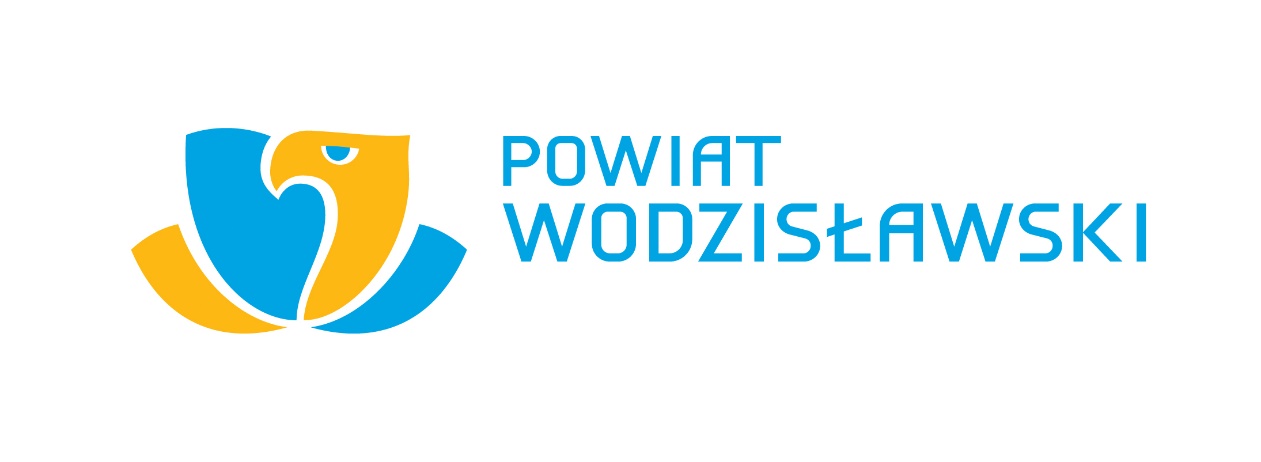 STRATEGIA ROZWOJU 
POWIATU WODZISŁAWSKIEGO 
NA LATA 2015-2025- projekt do konsultacjiWodzisław Śląski, 2015 r.Podstawowe założenia  formułowania strategiiStrategia Rozwoju Powiatu Wodzisławskiego na lata 2015-2025 stanowi podstawowy dokument określający wizję rozwoju, cele strategiczne oraz narzędzia realizacji średniookresowej i długofalowej polityki realizowanej na poziomie powiatu.  Strategia stanowi również wyraz aspiracji i dążeń władz powiatu w zakresie kreowania możliwości rozwoju społeczności lokalnej oraz jak najkorzystniejszych warunków zamieszkania w powiecie. Proces sporządzania strategii oparto na zasadzie partnerstwa społecznego oraz partnerstwa lokalnego. Zawarte w dokumencie cele oraz sposoby ich osiągania zostały wypracowane w oparciu 
o udział przedstawicieli samorządów gmin z terenu powiatu oraz środowisk społecznych i gospodarczych.  Głównym efektem wdrażania strategii powinien być zrównoważony rozwój powiatu, budowanie wspólnoty interesów poszczególnych gmin i społeczności lokalnej oraz wykreowanie  nowych funkcji decydujących o rozwoju gospodarczym powiatu przy jednoczesnym umożliwieniu rozwoju podmiotów lokalnych.Wdrażanie strategii rozwoju powinno również przyczyniać się do wzmacniania pozycji powiatu 
w otoczeniu, a w konsekwencji do przyciągania różnych podmiotów zewnętrznych wraz z ich zasobami, potencjałami i aktywnościami napędzającymi potencjalnie rozwój powiatu. U podstaw podjęcia decyzji o przystąpieniu do sformułowania nowej Strategii Rozwoju Powiatu Wodzisławskiego leżą w dużej mierze przesłanki zewnętrzne. Wynikają one m.in. z rozpoczęcia nowego okresu programowania w UE i wiążącą się z tym zmianą kierunków polityki oraz zakresu instrumentów i reguł wsparcia rozwoju regionalnego i lokalnego. Ważną przesłanką stała się także aktualizacja dokumentów krajowych i regionalnych określających nowe kierunki rozwoju oraz narzędzia prowadzenia polityki rozwoju, w tym takich dokumentów jak: „Strategia Rozwoju Kraju 2020”, „Krajowa Strategia Rozwoju Regionalnego 2010-2020”, „Strategia Rozwoju Województwa Śląskiego „Śląskie 2020+”. Należy zauważyć, iż również w lokalnych politykach rozwojowych gmin z terenu powiatu wodzisławskiego dokonano przedefiniowania celów i kierunków w ramach prac związanych z aktualizacją istniejących strategii lub formułowaniem nowych dokumentów. Warto podkreślić, że nowa Strategia Rozwoju Powiatu Wodzisławskiego opiera się na doświadczeniach uzyskanych w wyniku wdrażania aktualnie obowiązującego dokumentu odnoszącego się do horyzontu czasowego 2008-2015.Niniejsza Strategia Rozwoju Powiatu Wodzisławskiego jest dokumentem wyznaczającym szeroki zakres celów i kierunków działań rozwoju we wszystkich wymiarach warunkujących zrównoważony rozwój powiatu, tj. w wymiarze społeczno-kulturowym, gospodarczym, infrastrukturalnym, przestrzennym i środowiskowym. Z tego też względu w wielu przypadkach osiągnięcie zamierzonych celów i wdrożenie wybranych projektów leży poza kompetencjami ustawowymi szczebla samorządu powiatowego. Takie  sformułowanie strategii oparto na partnerskiej formule jej tworzenia i założeniu jej wdrażania w oparciu o tę zasadę. Należy zatem podkreślić, że samorząd powiatowy w procesie wdrażania będzie pełnił funkcje:realizatora – w odniesieniu do projektów samodzielnie realizowanych przez powiat 
i plasujących się w zakresie kompetencji i zadań powiatu, współrealizatora w zakresie projektów, w których powiat jest jednym z partnerów wdrażających, a projekty te związane są z realizacją kompetencji i zadań powiatu,polegające na wspieraniu podmiotów lokalnych – osób, organizacji pozarządowych, instytucji, gmin powiatu – oraz na monitorowaniu wdrażania projektów realizowanych przez podmioty działające w różnych układach partnerskich, w zakresie projektów wpisujących się w kompetencje i zadania powiatu.Zdefiniowane w strategii cele i kierunki działań oparto na diagnozie strategicznej obejmującej analizę danych statystycznych za okres 2008-2013 oraz analizy jakościowe podejmowanych działań i procesów rozwoju dokonane przez partnerów społeczno-gospodarczych i przedstawicieli samorządów gmin, pozwalające ocenić bieżącą sytuację powiatu wodzisławskiego oraz jego perspektywy rozwojowe. W szczególności, prace te umożliwiły:uporządkowanie i uzupełnienie dotychczasowej wiedzy o powiecie w zakresie  istotnym dla formułowania strategii rozwoju,określenie istotnych czynników zewnętrznych wpływających na kształtowanie  przyszłości powiatu,rozpoznanie podstawowych oczekiwań mieszkańców powiatu i innych podmiotów zainteresowanych rozwojem lokalnym,uzyskanie konsensusu odnośnie oceny sytuacji powiatu przed przystąpieniem do formułowania części strategii odnoszących się do wizji i celów rozwoju powiatu.Prace nad diagnozą strategiczną objęły:analizę danych ilościowych, szczególnie danych statystycznych dostępnych w Banku Danych Lokalnych GUS,analizę dostępnych dokumentów o stanie powiatu wodzisławskiego,analizę celów i kierunków interwencji publicznej określonych w dokumentach strategicznych i politycznych  na szczeblu unijnym, krajowym i wojewódzkim,prace warsztatowe z liderami z obszaru powiatu pozwalające na ocenę stanu obecnego powiatu wodzisławskiego, perspektyw jego rozwoju oraz oczekiwań różnych grup interesariuszy.Na podstawie pogłębionej diagnozy oraz w wyniku prac warsztatowych z liderami samorządowymi oraz społecznymi i gospodarczymi z powiatu sformułowano wizję rozwoju oraz cele strategiczne. Kolejnym krokiem było sformułowanie celów operacyjnych i kierunków działań oraz przeprowadzenie analizy SWOT w kontekście wypracowanych celów.  Ostatnim etapem prac, a równocześnie składową niniejszego dokumentu było określenie podstaw systemu wdrażania obejmującego główne działania i projekty oraz system monitorowania procesu wdrażania. Rysunek  Logika procesu formułowania strategii rozwoju powiatu.Źródło: opracowanie własne. Sytuacja i trendy rozwoju powiatu Powiat wodzisławski położony jest w południowo-zachodniej części województwa śląskiego. 
Od zachodu graniczy z powiatem raciborskim, od północnego wschodu z powiatem rybnickim oraz miastem Jastrzębie Zdrój. Z kolei południowa część powiatu graniczy z Republiką Czeską. Łączna powierzchnia powiatu wynosi 286,9 km², co stanowi około 5% powierzchni województwa śląskiego. Gęstość zaludnienia powiatu wynosi 550 os./km2, co daje najwyższą wartość wśród powiatów ziemskich zlokalizowanych w subregionie zachodnim.Powiat składa się z 9 gmin, z czego 4 to gminy miejskie, a 5 to gminy wiejskie. Zgodnie ze Strategią Rozwoju Województwa Śląskiego „Śląskie 2020+” miasta Wodzisław Śląski, Radlin i Rydułtowy wchodzą w skład Aglomeracji Rybnickiej, natomiast Mszana i Godów należą do bezpośredniego otoczenia funkcjonalnego tej Aglomeracji. Ponadto gminy Gorzyce, Godów i Mszana wchodzą w skład obszaru funkcjonalnego zlokalizowanego wzdłuż autostrady A-1.Rysunek . Mapa powiatu wodzisławskiego.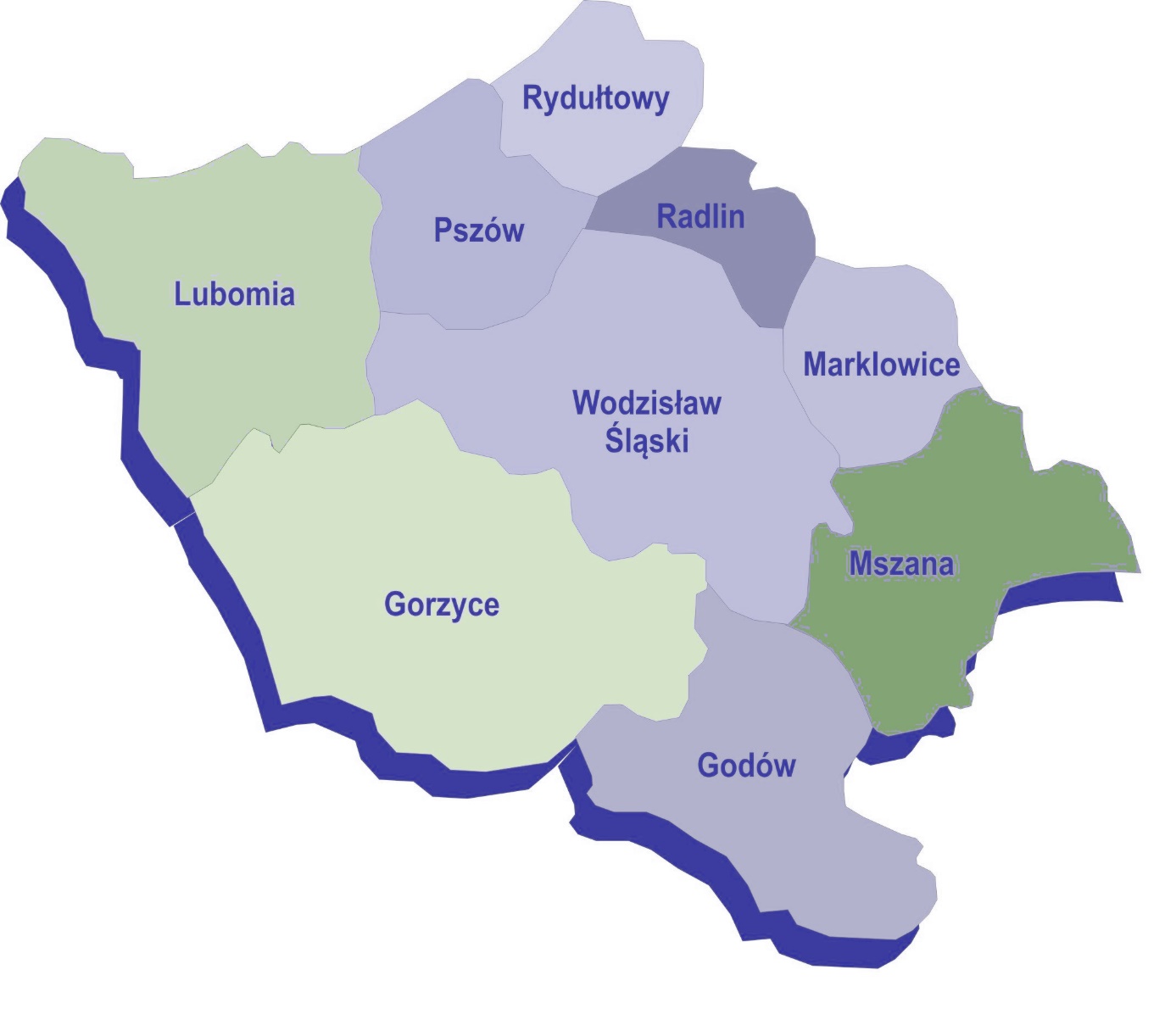 Źródło: Starostwo Powiatowe w Wodzisławiu Śląskim.DemografiaW 2013 roku według danych GUS powiat wodzisławski zamieszkiwało 157 787 mieszkańców, z czego 65%  to ludność miejska. Ludność powiatu stanowi prawie 25% ludności subregionu zachodniego 
i jest to tym samym najliczniejszy pod tym względem powiat w tej części województwa śląskiego. Wśród gmin zlokalizowanych na terenie powiatu najliczniejsze są: Wodzisław Śląski (48 731 mieszkańców) oraz Rydułtowy i Gorzyce (powyżej 20 000 mieszkańców). Najmniej liczne są gminy: Lubomia, Mszana i Marklowice (poniżej 10 000 mieszkańców). 51,3% ogółu mieszkańców stanowią kobiety.  Wykres . Liczba ludności w podziale na płeć w gminach powiatu wodzisławskiego w 2013 r.Źródło: opracowanie własne na podstawie danych BDL, GUS (BDL – Bank Danych Lokalnych Główny Urząd Statystyczny).Liczba ludności na przestrzeni lat ulegała różnym tendencjom. W latach 2008-2011 zauważalny był wzrost – łącznie o 1,8%, jednak już w ostatnich dwóch latach obserwuje się systematyczny spadek. Jest to pochodna ruchu naturalnego i migracji w powiecie (czyli salda ruchu rzeczywistego).Wykres . Liczba ludności i saldo przyrostu rzeczywistego w powiecie wodzisławskim w latach 2008-2013.Źródło: opracowanie własne na podstawie danych BDL, GUS.W 2012 roku przyrost naturalny po raz pierwszy osiągnął wartość ujemną dla powiatu. Zjawisko 
to powtórzyło się w 2013 roku ze znacznie większym nasileniem. Jest to efektem znaczącego spadku liczby urodzeń oraz wzrostu liczby zgonów wśród mieszkańców powiatu. W 2013 roku przyrost naturalny na 1000 ludności wyniósł dla powiatu -1,0 (tymczasem jeszcze w roku 2009 wynosił 1,6).W liczbie ludności pogłębia się ujemne saldo migracji, które również w 2012 roku uzyskało wartość poniżej zera. W 2013 roku saldo to wyniosło aż -256 osób, co w przeliczeniu na 1000 mieszkańców wyniosło -1,6 (w 2010 roku wskaźnik ten wynosił 1,0). Mimo że największe przepływy występują w ruchu krajowym to ujemne saldo migracji jest wynikiem przede wszystkim wymeldowań poza granicę kraju.  W 2013 roku aż 357 osób wyjechało za granicę, natomiast przybyło z zagranicy tylko 29 osób. Saldo migracji wewnętrznych jest korzystne dla powiatu: w 2013 roku z powiatu wymeldowało się  1940 osób, natomiast zameldowało 2012 (bilans dodatni).Wykres . Przyrost naturalny i saldo migracji w powiecie wodzisławskim w latach 2008-2013.Źródło: opracowanie własne na podstawie danych BDL, GUS.Wśród gmin powiatu wodzisławskiego najkorzystniejsza sytuacja demograficzna występuje w gminie Godów, gdzie wskaźniki przyrostu naturalnego i migracji w 2013 roku osiągnęły wysokie dodatnie wartości (odpowiednio 4,2 i 5,2). Dodatnimi wskaźnikami charakteryzuje się także gmina Mszana; wskaźnik migracji wprawdzie jest dodatni ale bardzo bliski zeru (0,1). Poza przytoczonymi gminami oraz gminą Gorzyce (gdzie dodatnie wartości przybiera wskaźnik migracji), we wszystkich gminach powiatu zauważa się ujemne wartości wskaźników przyrostu naturalnego i migracji. Szczególnie niskie wartości wskaźników obserwuje się w gminach Lubomia i Rydułtowy.Wykres . Przyrost naturalny na 1000 ludności i saldo migracji na 1000 osób w gminach powiatu wodzisławskiego w 2013 roku.Źródło: opracowanie własne na podstawie danych BDL, GUS.W powiecie wodzisławskim zaledwie  63,3% osób stanowią osoby w wieku produkcyjnym. Ludność 
w wieku przedprodukcyjnym stanowi 18% ludności, a w wieku poprodukcyjnym aż 18,7%. Jest to bardzo niekorzystna sytuacja wskazująca na proces starzenia się społeczeństwa. Wśród powiatów 
w subregionie zachodnim tylko w Jastrzębiu Zdroju mieszka mniej osób w wieku produkcyjnym. Wskaźnik obciążenia demograficznego w powiecie wynosi  58,0. Wśród gmin należących do powiatu największe wartości wskaźnika osiągają gminy: Marklowice (63,7) oraz  Wodzisław Śląski (59,7). Najniższe wartości osiągane są w gminach: Lubomia (54,0) oraz Mszana (54,4).Wykres . Struktura wiekowa ludności w powiatach subregionu zachodniego w 2013 r.Źródło: opracowanie własne na podstawie danych BDL, GUS.Niekorzystne są prognozy dla powiatu dotyczące liczby ludności. Zgodnie z prognozami Głównego Urzędu Statystycznego do 2035 roku liczba ludności w powiecie spadnie o prawie 9,5 tys. osób tj. o 6%. Wzrastać będzie grupa osób w wieku poprodukcyjnym (prognozowany wzrost do 2035 roku 9,7 tys. osób), natomiast spadać będzie ilość osób w wieku przedprodukcyjnym (łączny spadek do 2035 roku o prawie 4,4 tys. osób) i w wieku produkcyjnym (do 2035 prognozowany spadek o prawie 14,8 tys. osób).Wykres . Prognoza ludności powiatu wodzisławskiego do roku 2035.Źródło: opracowanie własne na podstawie danych BDL, GUS.Rynek pracyW 2013 roku liczba pracujących w powiecie wyniosła 33 154 osoby. Stanowiło to 21% ogółu pracujących w subregionie zachodnim. W stosunku do roku 2008 liczba pracujących wzrosła o prawie 1400 osób. Najwięcej osób pracowało w przemyśle i budownictwie (46% pracujących) oraz usługach (45% pracujących). Zaledwie 9% w rolnictwie.   Liczba pracujących na 1000 osób w wieku produkcyjnym w powiecie wynosiła 300 osób. Jest to jednak wartość wyraźnie niższa niż w całym subregionie zachodnim, gdzie wartość ta przekracza 348 pracujących na 1000 osób w wieku produkcyjnym. Większe wartości wskaźnika osiągają powiat raciborski, Jastrzębie-Zdrój i Rybnik. Analizując zróżnicowanie wewnętrzne powiatu zwracają uwagę Radlin i Rydułtowy, gdzie liczba pracujących na 1000 osób w wieku produkcyjnym przewyższa 500. Z drugiej strony Lubomia, Marklowice, Pszów, Mszana i Godów to gminy gdzie ta liczba wynosi poniżej 200.Wykres . Liczba pracujących na 1000 osób w wieku produkcyjnym w gminach powiatu wodzisławskiego w 2013 r.Źródło: opracowanie własne na podstawie danych BDL, GUS.Stopa bezrobocia rejestrowanego  w powiecie w 2013 roku wyniosła 11,8%, natomiast  na koniec 2014 roku 10,6%. Porównując z innymi rejonami w subregionie zachodnim była niższa tylko od wartości dla powiatu rybnickiego. Z roku na rok stopa bezrobocia wzrasta (w odniesieniu do roku 2008 wzrosła o 4,3 punktu procentowego). Wyjątkiem jest rok 2014, kiedy stopa bezrobocia na koniec roku spadła o 1,2 pp. w stosunku do roku poprzedniego. Wśród bezrobotnych istotną grupę stanowią osoby długotrwale bezrobotne (48,2%) oraz bez wykształcenia średniego (57,3%). Osoby młode – do 25 roku życia – stanowią 22,1% bezrobotnych, a osoby 50+ prawie 19,6%. Absolwenci stanowią 9% ogółu bezrobotnych. W 2013 roku w powiecie zarejestrowanych było 5,7 tys. bezrobotnych, natomiast na koniec 2014 roku 5,1 tys. Powiat wodzisławski ma jeden z najwyższych w województwie śląskim odsetek bezrobotnych kobiet wśród ogółu zarejestrowanych bezrobotnych.Udział bezrobotnych w liczbie ludności w wieku produkcyjnym wynosił w 2013 roku 5,7%. Najwyższe wartości wskaźnik osiągnął w Wodzisławiu Śląskim, Rydułtowach oraz Radlinie, najniższe w Lubomi, Marklowicach i Mszanie.Wykres . Udział bezrobotnych w liczbie ludności w wieku produkcyjnym w gminach powiatu wodzisławskiego w 2013 roku.Źródło: opracowanie własne na podstawie danych BDL, GUS.Ponad 1/3 lokalnych pracodawców rekrutuje pracowników we współpracy z Powiatowym Urzędem Pracy – jest to jedna z bardziej popularnych metod poszukiwania pracowników. Badanie pracodawców z terenu powiatu zrealizowane w 2014 roku wykazało, że duże znaczenie dla lokalnych pracodawców mają umiejętności miękkie potencjalnych pracowników, zwłaszcza komunikatywność i motywacja do pracy. Podczas rekrutacji podstawowymi przyczynami odrzucenia kandydatów są brak kwalifikacji zawodowych oraz doświadczenia zawodowego. Problem braku praktycznych umiejętności oraz kompetencji miękkich dotyczy w szczególności absolwentów lokalnych szkół zawodowych i wyższych.Podmioty gospodarczeW 2013 roku w powiecie zarejestrowanych było prawie 11 tys. podmiotów gospodarczych, 
co stanowiło 22% podmiotów zarejestrowanych w subregionie zachodnim. W ciągu ostatnich lat liczba podmiotów systematycznie wzrasta. W odniesieniu do roku 2008 liczba ta wzrosła o 765 podmiotów. Liczba nowo zarejestrowanych podmiotów w 2013 roku wyniosła 891; jest to wartość stosunkowo niska (podobnie jak w przypadku lat 2010 i 2012). Pozytywną tendencją jest utrzymująca się wyższa liczba podmiotów rejestrowanych od wyrejestrowanych, jednak w ostatnich latach różnica ta stale się zmniejsza. Na poziomie gmin najwięcej podmiotów w przeliczeniu na 10 tys. ludności działa w Wodzisławiu Śląskim (828 podmiotów) ponadto w Radlinie i Gorzycach (powyżej 660 podmiotów). Najmniej 
w Pszowie i Lubomi (poniżej 600 podmiotów).Wykres . Podmioty gospodarki narodowej w powiecie wodzisławskim w 2013 r.Źródło: opracowanie własne na podstawie danych BDL, GUS.Wśród podmiotów gospodarki narodowej dominują podmioty funkcjonujące w ramach pozostałej działalności czyli usługi. Stanowią one 77% ogółu podmiotów. Prawie 22% stanowią podmioty 
w ramach przemysłu i budownictwa. Na poziomie gmin najwyższy odsetek podmiotów działających 
w ramach przemysłu i budownictwa funkcjonuje w Lubomi (29%) i Gorzycach (28%). Pozostała działalność stanowi największy odsetek przedmiotu działalności w gminach Rydułtowy (81%) oraz Radlin i Wodzisław Śląski (po 80%). Wykres . Odsetek liczby przedsiębiorstw w ramach grup PKD w gminach z terenu powiatu wodzisławskiego w 2013 r.Źródło: opracowanie własne na podstawie danych BDL, GUS.Wśród osób fizycznych prowadzących działalność gospodarczą (w przeliczeniu na 1000 ludności) zdecydowanie dominuje Wodzisław Śląski – 61 podmiotów oraz Gorzyce – 59 podmiotów. Wyraźnie niskie wartości osiągają gminy Lubomia i Rydułtowy.Infrastruktura komunalnaDługość sieci wodociągowej w powiecie wodzisławskim na koniec 2013 roku wyniosła 744,8 km, 
a kanalizacyjnej 565,8 km. W stosunku do roku 2008 obie długości wzrosły – odpowiednio o 40,3 km 
i 231 km. Największą gęstością zarówno sieci wodociągowej jak i kanalizacyjnej charakteryzuje się miasto Radlin. W następnej kolejności w przypadku sieci wodociągowej plasuje się miasto Rydułtowy, a w przypadku sieci kanalizacyjnej gmina Mszana. W gminie Lubomia na koniec 2013 roku nie zidentyfikowano żadnej sieci kanalizacyjnej. W powiecie wodzisławskim 94,6% mieszkańców korzysta z sieci wodociągowej i 54,5% z sieci kanalizacyjnej. Zdecydowanie więcej osób korzysta z sieci w miastach niż na wsi. Wśród miast powiatu najwięcej osób ma dostęp do wodociągu w Radlinie (99,4%), a do kanalizacji w Wodzisławiu Śląskim (71,4%). W przypadku terenów wiejskich największa dostępność do sieci wodociągowej występuje w Marklowicach (97,2%), a do kanalizacyjnej w Mszanie (53,3%).Wykres . Długość sieci kanalizacyjnej i ludność korzystająca z niej w powiecie wodzisławskim 
w latach 2008-2013.Źródło: opracowanie własne na podstawie danych BDL, GUS.TransportPrzez powiat przebiega autostrada A1 łącząca obecnie Czechy z Pyrzowicami, a docelowo biegnąca do Gdańska. Ponadto przez teren powiatu przebiega droga krajowa DK78 łącząca centrum województwa z Czechami (przejście graniczne w Chałupkach). Obie drogi przebiegają przez powiat 
w kierunku północ-południe. Również w tym kierunku komunikuje powiat połączenie kolejowe. Sieć transportową uzupełniają drogi powiatowe i gminne, które komunikują powiat m.in. na osi wschód-zachód.Gęstość dróg powiatowych i gminnych o nawierzchni twardej w powiecie w 2013 roku wynosiła 254,9 km/km2 i po Jastrzębiu Zdroju była to najwyższa wartość w subregionie zachodnim. Istotnym elementem komunikacji są także ścieżki rowerowe. W powiecie wodzisławskim na koniec 2013 roku wytyczonych zostało ich tylko 14,5 km, co stanowiło zaledwie 12% ścieżek zlokalizowanych w subregionie zachodnim. Gęstość tych ścieżek wyniosła 505,2 km/100 km2. Wśród gmin należących do powiatu najdłuższe ścieżki wytyczono w Wodzisławiu Śląskim. Ponadto ścieżki wytyczono 
w Rydułtowach, Godowie i Gorzycach.Z roku na rok wzrasta liczba pojazdów  zarejestrowanych w powiecie. Według danych Wydziału Komunikacji i Transportu w 2014 roku zarejestrowanych zostało 14 100  pojazdów.Alternatywą dla transportu indywidualnego jest transport zbiorowy. Ze względu na zasięg terytorialny komunikację publiczną w powiecie wodzisławskim możemy podzielić na:komunikację międzyregionalną: połączenia powiatu wodzisławskiego z miastami spoza województwa śląskiego (Zakopane, Nowy Sącz, Kraków, Wrocław, Świdnica, Nysa i sezonowo Jastrzębia Góra, Giżycko, Mrzeżyno, Krynica Morska);komunikację regionalną: połączenia miejscowości położonych w powiecie wodzisławskim z miejscowościami położonymi w innych powiatach w województwie śląskim (Katowice, Gliwice, Częstochowa, Wisła, Cieszyn);komunikację lokalną: linie komunikacyjne w granicach powiatu oraz wykraczające do powiatów ościennych (Jastrzębie-Zdrój, powiat raciborski, powiat rybnicki).Obecnie pasażerski przewóz regularny na liniach komunikacyjnych o zasięgu lokalnym wykonują:Międzygminny Związek Komunikacyjny z siedzibą w Jastrzębiu Zdrój (MZK),Przedsiębiorstwo Komunikacji Samochodowej w Raciborzu Spółka z o.o. z siedzibą w Raciborzu (PKS Racibórz),Przedsiębiorstwo Komunalne Sp. z o.o. s siedzibą w Raciborzu (PK Racibórz),Dolnośląskie Linie Autobusowe Sp. z o.o. z siedzibą we Wrocławiu (DLA),Zarząd Transportu Zbiorowego w Rybniku z siedzibą w Rybniku (ZTZ).MZK obsługuje gminy: Pszów, Rydułtowy, Radlin, Marklowice, Mszana. Natomiast gminy: Godów, Gorzyce i Lubomia są obsługiwane przez PKS Racibórz, który został operatorem wyznaczonym przez Starostę Wodzisławskiego (organizatora transportu). Od 1 stycznia 2013 roku, na skutek wystąpieniagminy Wodzisław Śląski z MZK, organizatorem transportu zbiorowego na jej terenie stał się Prezydent Miasta Wodzisławia Śląskiego, który do obsługi linii komunikacyjnych na obszarze miasta wyznaczył Dolnośląskie Linie Autobusowe Sp. z o.o.Aktualnie w powiecie wodzisławskim wszystkie dworce kolejowe zostały przez PKP zamknięte dla podróżnych.Usługi publiczne Edukacja i wychowanie przedszkolneW 2013 roku w powiecie funkcjonowały 44 przedszkola (192 oddziały), w których dostępnych było 4530 miejsc dla dzieci. Wychowaniem przedszkolnym objętych było 68,1% dzieci w wieku 3-5 lat 
i 71,1% dzieci w wieku 3-6 lat. Najwięcej dzieci objętych wychowaniem przedszkolnym było w gminie Godów (80% w wieku 3-6 lat) oraz w Marklowicach (79,9% w wieku 3-6 lat), najmniej natomiast 
w Mszanie (59% w wieku 3-6 lat) i Gorzycach (64,% w wieku 3-6 lat). Opieką w żłobkach objętych było 67 dzieci co stanowiło zaledwie 1,4% dzieci w wieku 0-3 lata (dla subregionu zachodniego wartość ta wynosi 3,3%).W tym samym okresie w powiecie funkcjonowały 44 szkoły podstawowe oraz 22 gimnazja. Do obu typów szkół uczęszczało odpowiednio 8768 i 4590 uczniów. Skolaryzacja netto dla szkół podstawowych w badanym okresie wyniosła 95,64, natomiast dla gimnazjów 96,84.Na poziomie gmin najwięcej szkół zlokalizowanych jest w mieście Wodzisławiu Śląskim. Tam też uczęszcza najwięcej dzieci do szkół. Znaczna ilość szkół (zarówno podstawowych jak i gimnazjalnych) zlokalizowanych jest również w Gorzycach (w sumie 12) oraz w Godowie (8). Tabela . Liczba szkół i uczniów szkół podstawowych i gimnazjów w gminach z terenu powiatu wodzisławskiego w 2013 roku.Źródło: opracowanie własne na podstawie danych BDL, GUS.Szkoły ponadgimnazjalne zlokalizowane są w Pszowie, Radlinie, Rydułtowach, Wodzisławiu Śląskim 
i Mszanie. Łącznie na terenie powiatu funkcjonuje 10 liceów ogólnokształcących (w tym 4 dla dorosłych), 9 techników, 1 liceum profilowane, 9 szkół zasadniczych zawodowych oraz 6 szkół policealnych. Łącznie do szkół uczęszcza prawie 6,5 tys. osób.Poziom nauczania w szkołach można określić na podstawie wyników z egzaminów na poszczególnych poziomach kształcenia. Średni wynik ze sprawdzianu na koniec szkoły podstawowej wyniósł w 2013 roku dla powiatu 23,98 (był to  siódmy wynik wśród powiatów województwa śląskiego). W przypadku egzaminów gimnazjalnych z języka polskiego średni wynik wyniósł 62,47, a z matematyki 48,93. 
W przypadku języka polskiego jest to przeciętny wynik w województwie śląskim, zaś w przypadku matematyki powiat plasuje się na ósmym miejscu wśród innych powiatów w regionie. Na wysoki poziom oświaty w Powiecie Wodzisławskim ma wpływ nie tylko dobrze przygotowana kadra pedagogiczna, ale także bardzo dobre wyniki zdawalności z egzaminu maturalnego. Średnia zdawalność egzaminu maturalnego dla Powiatu wynosiła w roku szkolnym 2013/2014 – 90,06% ( dla porównania: średnia dla województwa śląskiego – 83%, a  średnia krajowa – 82%), w tym:-  w liceach ogólnokształcących dla powiatu – 96,05% ( średnia dla woj. śląskiego – 89%),-  w technikach dla powiatu – 87,76% ( średnia dla woj. śląskiego – 74%).W roku szkolnym 2013/2014 dobre wyniki uzyskali również uczniowie z egzaminu potwierdzającego kwalifikacje zawodowe uzyskując średnią dla powiatu – 82,99% w tym:- dla technikum – 95,24%- dla zasadniczej szkoły zawodowej – 80,05%,- dla technikum uzupełniającego – 72,73%,- z kwalifikacyjnych kursorów zawodowych – 79,41%.Bezpieczeństwo i porządek publicznyDo jednostek zlokalizowanych na terenie powiatu, czuwających nad bezpieczeństwem mieszkańców należą:Powiatowy Inspektorat Weterynarii – do jego głównych zadań należy zapobieganie i zwalczanie chorób zwierząt, prowadzenie nadzoru weterynaryjnego nad miejscami gromadzenia zwierząt, podejmowanie działań mających na celu zwalczanie zaraźliwych chorób zwierzęcych, prowadzenie nadzoru nad przestrzeganiem przepisów weterynaryjnych w produkcji, składowaniu i obrocie środkami spożywczymi pochodzenia zwierzęcego itp.Powiatowa Stacja Sanitarno-Epidemiologiczna – jej działalnością kieruje Państwowy Powiatowy Inspektor Sanitarny w Wodzisławiu Śląskim, który jest organem wykonującym zadania Państwowej Inspekcji Sanitarnej na terenie powiatów wodzisławskiego i jastrzębskiego. Komenda Powiatowa Policji - której głównym zadaniem jest ochrona życia i zdrowia ludzi oraz mienia, a także ochrona bezpieczeństwa i porządku publicznego. KPP w Wodzisławiu Śląskim posiada Komisariaty w czterech gminach: Gorzycach, Rydułtowach, Pszowie oraz Radlinie.Komenda Powiatowa Państwowej Straży Pożarnej, której głównym zadaniem jest prewencja i walka z pożarami oraz pozostałymi zagrożeniami (innymi niż przestępczość) dla zdrowia i życia ludzkiego, dobytku oraz środowiska naturalnego. KPPSP w Wodzisławiu Śląskim posiada dwie jednostki ratowniczo-gaśnicze w Wodzisławiu Śląskim oraz Rydułtowach. Ponadto w powiecie funkcjonują 33 jednostki Ochotniczych Straży Pożarnych, w tym jedna zakładowa. 17 z nich włączonych zostało do Krajowego Systemu Ratowniczo - Gaśniczego. Powiatowe Centrum Zarządzania Kryzysowego – znajduje się w strukturach Starostwa Powiatowego i jego zadaniem jest m.in.: pełnienie całodobowego dyżuru w celu zapewnienia przepływu informacji na potrzeby zarządzania kryzysowego, nadzór nad funkcjonowaniem systemu wykrywania i alarmowania oraz systemu wczesnego ostrzegania ludności, współdziałanie z podmiotami prowadzącymi akcje ratownicze, poszukiwawcze i humanitarne.Zgodnie z danymi Głównego Urzędu Statystycznego w 2013 roku łącznie stwierdzono w powiecie 3817 przestępstw w zakończonych postępowaniach przygotowawczych. Najwięcej z nich było o charakterze kryminalnym (2495), a następnie o charakterze gospodarczym, drogowym lub przeciwko mieniu (po ok 500). W przeliczeniu na 1000 mieszkańców wskaźnik przestępstw wyniósł 24,12 i był niższy od wskaźnika dla subregionu zachodniego (26,17). Wskaźnik wykrywalności sprawców przestępstw w powiecie wyniósł 72,5% i był to wynik lepszy aniżeli dla całego subregionu (71,5%).Najwyższa wykrywalność sprawców występowała w przypadku przestępstw drogowych (99%) oraz przestępstw o charakterze gospodarczym (93,4%).Do dnia 31 grudnia 2014 r. na terenie powiatu wodzisławskiego miało miejsce 1151 zdarzeń. W porównaniu z rokiem 2013 nastąpiło zwiększenie liczby pożarów i miejscowych zagrożeń odpowiednio o 68 i 28 zdarzeń. Wzrosła również liczba alarmów fałszywych o 17 zgłoszeń. Najwięcej zdarzeń zarejestrowano w Wodzisławiu Śląskim (405), a następnie w Gorzycach (167), Rydułtowach (158) oraz Radlinie (153). Najmniej natomiast w Marklowicach (31).Kultura i ochrona zabytkówDziałalność kulturalna w powiecie koncentruje się głównie wokół ośrodków kultury. Ogółem 
w powiecie w 2013 r. funkcjonowało 21 domów kultury, z czego 14 dostosowanych było do osób niepełnosprawnych. W omawianym okresie zorganizowano 1078 imprez, w których uczestniczyło ponad 142 tys. osób. Najwięcej imprez organizowano w Gorzycach (411) ale najwięcej gości zebrały imprezy organizowane w Wodzisławiu Śląskim (prawie 370 tys.). W powiecie funkcjonowało 90 zespołów artystycznych, w których zaangażowane było ponad 2 tys. osób oraz 60 klubów (kół).Na terenie powiatu znajduje się 45 obiektów wpisanych do rejestru zabytków prowadzonych przez Wojewódzkiego Konserwatora Zabytków w Katowicach. Wśród nich 16 obiektów ma charakter sakralny, 12 obiektów to budynki mieszkalne lub zespoły takich budynków, a 5 to stanowiska archeologiczne. Największa liczba obiektów zabytkowych – 23 – występuje na terenie Wodzisławia Śląskiego. Po 5 obiektów zabytkowych występuje w gminach Godów, Gorzyce i Lubomia. Część obiektów zabytkowych ma wyjątkowe znaczenie dla historii subregionu i regionu. Można do nich zaliczyć średniowieczne urbanistyczne założenia miasta Wodzisław Śląski, stanowiska archeologiczne na terenie gmin: Godów, Gorzyce i Lubomia, zabytki związane z przemysłową historią powiatu, np. na terenie miasta Rydułtowy zespół szybu wentylacyjnego III z lat 1910-1920: budynek maszyny wyciągowej i rozdzielni, wieża szybu, budynek warsztatów, na terenie gminy Gorzyce układ 7 budynków osiedla robotniczego Kolonii Fryderyk z lat 1915 – 1920, zabytki o wysokim znaczeniu religijnym: wzniesiony w latach 1911-1927 i obejmujący 14 kaplic Stacji Drogi Krzyżowej zespół zabudowań Kalwarii Pszowskiej, usytuowany przy kościele pw. Zmartwychwstania Pańskiego w Rydułtowach, a także kościół parafialny pod wezwaniem Narodzenia NMP wzniesiony w XVIII w. wraz z kaplicą Drogi Krzyżowej .Pomoc społecznaW Wodzisławiu Śląskim działa Powiatowe Centrum Pomocy Rodzinie, które w szczególności kieruje swoją pomoc do rodzin zastępczych, dzieci i młodzieży, osób niepełnosprawnych jak i ludzi w podeszłym wieku. PCPR prowadzi: poradnictwo specjalistyczne w zakresie pomocy w rozwiązywaniu problemów życiowych (w 2013 roku z porad prawnych skorzystało 1120 osób, a z porad społecznych – 148 osób), interwencję kryzysową czyli działania na rzecz osób/rodzin w sytuacji kryzysowej (w 2013 roku wsparcia udzielono 48 osobom w tym 2 dzieciom) szkolenia dla kadry pomocy społecznej (w 2013 zorganizował 5 szkoleń dla 59 pracowników).Z zadań wynikających z ustawy o rehabilitacji zawodowej i społecznej oraz zatrudnieniu osób niepełnosprawnych w powiecie są realizowane:dofinansowanie w ramach PFRON: turnusy rehabilitacyjne (w 2013 roku skorzystało 176 osób), przedmioty ortopedyczne i sprzęt rehabilitacyjny (w 2013 roku 269 dofinansowanych wniosków) oraz likwidacja barier architektonicznych i technicznych (w 2013 wypłacono dofinansowanie 14 osobom); współpraca z organizacjami pozarządowymi – dofinansowanie zadań z zakresu sportu, kultury, rekreacji i turystyki osób niepełnosprawnych (w 2013 roku 10 podmiotów otrzymało dofinansowanie) oraz z zakresu rehabilitacji społecznej osób niepełnosprawnych (3 podmioty);Warsztaty Terapii Zajęciowej dla osób ze znacznym i umiarkowanym stopniem niepełnosprawności: w Wodzisławiu Śląskim (35 osób) oraz w Gorzycach (31 osób).Na terenie powiatu zlokalizowane są 2 domy pomocy społecznej:Dom Pomocy Społecznej im. Papieża Jana Pawła II w Gorzycach  - przeznaczony dla osób w podeszłym wieku i niepełnosprawnych, posiadający 218 miejscDom Pomocy Społecznej Zgromadzenia Sióstr Opatrzności Bożej w Wodzisławiu Śląskim – przeznaczony dla dzieci i młodzieży, posiadający 53 miejsca.Ośrodki wsparcia dla osób niepełnosprawnych w trybie dziennym:Powiatowy Ośrodek Wsparcia PERŁA w Wodzisławiu Śląskim – dla osób chorych psychicznie nie wymagających leczenia szpitalnego, posiadający 30 miejsc (w 2013 roku z ośrodka skorzystało 39 osób)Powiatowy Ośrodek Wsparcia w Połomi – dla osób upośledzonych umysłowo, powołany w październiku 2013 roku oferuje 35 miejsc,Ponadto działa także Powiatowy Specjalistyczny Ośrodek Wsparcia dla Ofiar Przemocy w Rodzinie w Wodzisławiu Śląskim, który zapewnia schronienie dla 14 osób ofiar przemocy w rodzinie do 3 miesięcy pobytu. W 2013 roku z konsultacji psychologiczno-pedagogicznych skorzystało 292 dorosłych i 18 dzieci.W ramach rodzinnej pieczy zastępczej w 2013 roku w powiecie zarejestrowanych było 165 rodzin zastępczych, w których umieszczonych było 257 dzieci. W tym samym czasie 42 usamodzielnionym osobom przyznano pomoc na kontynuowanie nauki: 29 osób opuściło rodziny zastępcze, 9 osób opuściło placówki opiekuńczo-wychowawcze, a 4 osoby opuściły młodzieżowe ośrodki wychowawcze i młodzieżowe ośrodki socjoterapii. Instytucjonalna piecza zastępcza w powiecie obejmuje:Powiatowy Dom Dziecka w Gorzyczkach – w 2013 roku przebywało tam 41 dzieci,Powiatową Placówkę Opiekuńczo-Wychowawczą w Wodzisławiu Śląskim, która funkcjonuje od 2014 roku.W 2013 roku z zasiłków rodzinnych na dzieci korzystało w powiecie 2,4 tys. rodzin. Udział dzieci w wieku do 17 lat, na które rodzice otrzymują zasiłek w liczbie dzieci w tym wieku wyniósł 15,5%.Najwyższy wskaźnik charakteryzował miasta Rydułtowy (18,2%) oraz Pszów (17,5%), a najniższy gminę Marklowice (8,4%).Wykres .Rodziny korzystające z zasiłków rodzinnych na dzieci w powiecie wodzisławskim w 2013 roku.Źródło: opracowanie własne na podstawie danych BDL, GUS.Ponadto na terenie powiatu działa Zakład Aktywności Zawodowej – Zakład Usług Pralniczych, którego głównym celem jest rehabilitacja zawodowa i społeczna osób niepełnosprawnych legitymujących się orzeczeniem o znacznym lub umiarkowanym stopniu niepełnosprawności oraz pomoc w załatwianiu ważnych życiowych spraw niepełnosprawnych pracowników. Obecnie w Zakładzie zatrudnionych jest 45 pracowników, w tym 33 osoby niepełnosprawne. Z pomocy społecznej korzystało w powiecie 2,5 tys. gospodarstw domowych, co w przełożeniu na liczbę osób, stanowiło 4% osób ogółem. Najwięcej gospodarstw korzystało z pomocy w Wodzisławiu Śląskim, Rydułtowach, a następnie w Pszowie, Radlinie i Gorzycach. Najmniej w Marklowicach. Badając jednak odsetek osób korzystających z pomocy w ludności danej gminy ogółem, to największe wartości występują w przypadku gmin Rydułtowy, Lubomia, Pszów, Radlin i Marklowice.Wykres . Gospodarstwa domowe korzystające z pomocy społecznej w gminach powiatu wodzisławskiego w 2013 roku.Źródło: opracowanie własne na podstawie danych BDL, GUS.Liczba pracowników jednostek organizacyjnych pomocy społecznej na 10 tys. mieszkańców wyniosła w 2013 roku w powiecie 26,3 (dla województwa śląskiego 30,1), natomiast liczba ludności na 1 pracownika socjalnego ośrodka pomocy społecznej 1956 (dla województwa śląskiego 1992).Powiat charakteryzuje się stosunkowo niskimi wydatkami na pomoc społeczną. Wydatki na świadczenia realizowane w ramach zadań zleconych gminom w przeliczeniu na 1 mieszkańca wyniosły 0,56 zł, natomiast wydatki na świadczenia realizowane w ramach zadań własnych gmin 55,33 zł – są to jedne z najniższych wartości w województwie śląskim.TurystykaNa terenie powiatu zlokalizowanych było w 2013 roku 6 obiektów hotelowych (3 w Wodzisławiu Śląskim, 2 w Pszowie, 1 w Rydułtowach), które łącznie oferowały 310 miejsc oraz jeden obiekt 
w Gorzycach oferujący 29 miejsc. Stopień wykorzystania miejsc noclegowych w powiecie wynosił 31,4%.Z noclegów w powiecie w analizowanym okresie skorzystało  prawie 18,3 tys. turystów z Polski (udzielono prawie 33 tys. noclegów) oraz ponad 2 tys. turystów zagranicznych (udzielono ponad 
4 tys. noclegów). Wśród obcokrajowców dominują Niemcy i Łotysze. Chętnie powiat odwiedzają także Białorusini, Litwini, Rosjanie i Ukraińcy.W stosunku do roku 2008 baza turystyczna w postaci liczby oferowanych miejsc znacznie się rozrosła. Znaczny skok w liczbie miejsc noclegowych nastąpił w 2010 roku, kiedy ich liczba zwiększyła się 
o ponad 200. Podobnie zmieniała się liczba korzystających z noclegów.Wykres . Miejsca noclegowe i korzystający z noclegów w powiecie wodzisławskim w latach 2008-2013.Źródło: opracowanie własne na podstawie danych BDL, GUS.Ochrona zdrowiaNa terenie powiatu działa Powiatowy Publiczny Zakład Opieki Zdrowotnej w Rydułtowach i Wodzisławiu Śląskim z siedzibą w Wodzisławiu Śląskim, którego organem założycielskim jest Powiat Wodzisławski. Zasięg oddziaływania placówki to nie tylko gminy wchodzące w skład powiatu wodzisławskiego, ale jednostka świadczy także usługi dla mieszkańców części gmin z powiatu rybnickiego i raciborskiego.Placówka udziela następujących świadczeń zdrowotnych:1) w zakresie lecznictwa stacjonarnego: a) Szpital w Rydułtowach, b) Szpital w Wodzisławiu Śląskim; 2) w zakresie specjalistycznej opieki zdrowotnej: a) poradnie specjalistyczne w Rydułtowach i Wodzisławiu Śląskim, b) pracownie diagnostyczne w Rydułtowach i Wodzisławiu Śląskim; 3) w zakresie ratownictwa medycznego: a) Stacja Pogotowia Ratunkowego w Rydułtowach, b) Stacja Pogotowia Ratunkowego w Wodzisławiu Śląskim.Powiatowy Rzecznik KonsumentówDo zadań Powiatowego Rzecznika Konsumentów i jego Biura należy w szczególności:
zapewnienie konsumentom bezpłatnego poradnictwa i informacji prawnej w zakresie ochrony interesów konsumentów,występowanie do przedsiębiorców w sprawach ochrony praw i interesów konsumentów,współdziałanie (współpraca) z właściwymi terytorialnie delegaturami Urzędu Ochrony Konkurencji i Konsumentów, jednostkami Inspekcji Handlowej oraz organizacjami konsumenckimi,wykonywanie innych zadań określonych w ustawie o ochronie konkurencji i konsumentach lub przepisach odrębnych.W 2014 roku Rzecznik przyjął 403 sprawy konsumenckie na wniosek oraz udzielił 1974 porady konsumenckie (drogą telefoniczną, mailową lub osobiście w biurze).Zagospodarowanie przestrzenneNajwiększą powierzchnię powiatu stanowią użytki rolne (64% powierzchni), następnie grunty zabudowane i zurbanizowane (18%).Wykres . Powierzchnia powiatu wodzisławskiego według kierunków wykorzystania.Źródło: opracowanie własne na podstawie danych BDL, GUS.Na koniec 2013 roku w powiecie obowiązywało 106  planów zagospodarowania przestrzennego, które obejmowały teren 23 032 ha. Łącznie 80,3% powierzchni powiatu objętych było miejscowymi planami zagospodarowania przestrzennego.W tym samym okresie wydano 37 decyzji o ustaleniu lokalizacji inwestycji celu publicznego i 124 decyzje o warunkach zabudowy (w tym 81 dotyczące zabudowy mieszkaniowej jednorodzinnej, 20 dotyczące zabudowy usługowej i 23 dotyczące innej zabudowy).Według danych Wydziału Administracji Architektoniczno-Budowlanej w 2014 wydano 1193 pozwolenia na budowę i 5 pozwoleń na realizację inwestycji drogowych.Aktywność mieszkańcówAktywność społecznaW 2013 roku w powiecie funkcjonowało 14 fundacji oraz 241 stowarzyszeń i organizacji społecznych. 
O ile liczba fundacji w ostatnich latach jest stała (w stosunku do roku 2008 powstały 2) to liczba stowarzyszeń i organizacji społecznych wzrosła o 41.Największą aktywność społeczną mierzoną liczbą funkcjonujących fundacji i stowarzyszeń zauważa się w Wodzisławiu Śląskim (łącznie 95 podmiotów). Dużą aktywnością charakteryzują się także Rydułtowy (36 podmiotów), Radlin (32 podmioty) oraz Gorzyce (29 podmiotów). Aktywność politycznaAktywność polityczną wyraża udział  mieszkańców w wyborach. Frekwencja w wyborach jest zróżnicowana i uzależniona jest od rodzaju wyborów. Najwyższa frekwencja występuje w przypadku wyborów prezydenckich, do Sejmu i Senatu oraz samorządowych, a najniższa do Parlamentu Europejskiego. Tylko w przypadku wyborów samorządowych frekwencja w powiecie była wyższa aniżeli dla całego województwa. W wyborach prezydenckich frekwencja wyniosła ponad 53% i najwyższa była w Marklowicach. 
W przypadku wyborów do Sejmu i Senatu frekwencja wyniosła pond 47% i tutaj najwyższa była 
w Godowie. W przypadku wyborów samorządowych frekwencja wyniosła 37,03% i najwyższa była 
w Mszanie. W wyborach do Parlamentu Europejskiego frekwencja wyniosła 21,56% i najwyższa była 
w Wodzisławiu Śląskim. Najniższą frekwencją w większości wyborów charakteryzuje się Lubomia.Tabela . Frekwencja w wyborach w powiecie wodzisławskim. Źródło: opracowanie własne na podstawie PKW.Podstawowe problemy i potencjały rozwoju powiatuPrzeprowadzona diagnoza strategiczna powiatu oparta na analizie statystycznej oraz warsztaty diagnostyczne prowadzone w toku wypracowania elementów niniejszego dokumentu wskazują na kilka kluczowych grup czynników: zasoby decydujące o strategicznym rozwoju powiatu wodzisławskiego - wyróżniki powiatu, bariery funkcjonowania w powiecie wodzisławskim oraz wyzwania stojące przed powiatem, jego władzami i mieszkańcami. Generalnie czynniki i procesy 
te można podzielić na dwie kategorie: ograniczające procesy rozwojowe powiatu – problemy,mogące stanowić podstawę budowania ścieżki rozwojowej -  potencjały. W toku prac diagnostycznych zidentyfikowano w powiecie wodzisławskim następujące obszary problemowe i występujące w ich zakresie główne typy problemów  utrudniających funkcjonowanie 
i rozwój różnych podmiotów. Do głównych problemów rozwoju strategicznego zaliczono:w sferze usług publicznych:niewykorzystywanie potencjałów i zasobów powiatu dla jego promocji,słaby rozwój sektora usług dla osób starszych,niewystarczającą liczbę miejsc w żłobkach i przedszkolach, niewielkie zaangażowanie ludzi młodych w działalność społeczną, niską dostępność do lekarzy specjalistów,słabą współpracę pomiędzy jednostkami samorządu,w sferze gospodarki:silne związanie gospodarki z sektorem górnictwa węgla kamiennego oraz nieznaczna dywersyfikacja rodzajów działalności w powiecie, spadającą liczbę nowych podmiotów gospodarczych,słabą dostępność komunikacyjną i uzbrojenie terenów dla inwestorów,słabe zainteresowanie obszarem inwestorów zewnętrznych,brak spójnej, długofalowej polityki inwestycyjnej realizowanej wspólnie przez samorząd powiatu oraz poszczególne gminy, brak „marki” - konkurencyjnej i prorozwojowej specjalizacji  powiatu,w sferze rynku pracy:niską atrakcyjność lokalnego rynku pracy dla ludzi młodych oraz ograniczoną liczbę miejsc pracy dla absolwentów, słabe powiązania między szkołami a firmami w procesie kształcenia oraz niewystarczającą partycypację firm w szkoleniu praktycznym,niską atrakcyjność rynku pracy i odpływ specjalistów z lokalnego rynku pracy,w sferze infrastruktury technicznej:wymagające poprawy powiązania z regionalnym układem komunikacyjnym: autostradą, lotniskiem,brak systemu komunikacji publicznej w obszarze powiatu, w tym niedostatki w komunikacji kolejowej,wymagający doinwestowania wewnętrzny układ komunikacyjny (słaby stan, konieczność remontów).Powiat wodzisławski charakteryzuje się również  licznymi zasobami i cechami  tworzącymi pozycję powiatu w otoczeniu oraz stanowiącymi główne potencjały jego rozwoju. Do takich potencjałów zaliczyć należy:korzystne warunki zamieszkania:dobrze rozwinięty podstawowy układ komunikacyjny umożliwiający połączenie powiatu 
z kluczowymi ośrodkami regionu – dobra dostępność komunikacyjna do Aglomeracji Rybnickiej i Metropolii Górnośląskiej,wysoki poziom bezpieczeństwa opierający się na silnych relacjach społecznych,dobrą infrastrukturę i ofertę instytucji kultury,liczne atrakcyjne obiekty rekreacyjne i sportowe,bogate i  urozmaicone walory środowiskowe,dostępność stref mieszkaniowych i inwestycyjnych,wysoka wartość kapitału ludzkiego i społecznego:przywiązanie mieszkańców do miejsca swojego zamieszkania,silne więzi rodzinne, przywiązanie do tradycji i kultury lokalnej, pozytywne cechy mieszkańców: życzliwość, otwartość, solidność, pracowitość, mobilność,dostępność dobrze przygotowanych i solidnych pracowników,grupy mieszkańców aktywnie angażujących się w działania społeczne,dużą przedsiębiorczość ludzi młodych,realizację wielu programów profilaktycznych i prozdrowotnych,korzystne perspektywy rozwoju gospodarki:chłonny lokalny rynek tworzący możliwości dla rozwoju przedsiębiorstw o zasięgu lokalnym,działanie Specjalnej Strefy Ekonomicznej i przygotowane inne tereny inwestycyjne, zorganizowane formy współpracy i integracji przedsiębiorców w powiecie,powrót ludzi młodych i wykształconych,działające w powiecie firmy wysokich technologii.Uwarunkowania rozwoju powiatu  Wodzisławskiegoramy rozwoju wynikające z dokumentów krajowych i regionalnych Strategia Rozwoju Powiatu Wodzisławskiego stanowi podstawowy dokument określający kierunki aktywności władz publicznych szczebla lokalnego. Należy jednak podkreślić, że skuteczność i efektywność działań władz publicznych w powiece w dużej mierze zależy od celów i kierunków polityki rozwoju określonych w dokumentach strategicznych szczebla wspólnotowego, krajowego i regionalnego. Poniżej przedstawiono sposób powiązań planowanych w kolejnych latach działań prorozwojowych na wspomnianych szczeblach zarządzania publicznego w odniesieniu do zidentyfikowanych potencjałów oraz problemów rozwojowych powiatu wodzisławskiego. Uwarunkowania wynikające z dokumentów lokalnychW procesie wyznaczenia skutecznej i efektywnej polityki rozwoju powiatu niezbędna jest również analiza obowiązujących dokumentów planistycznych przyjętych przez odpowiednie organy Powiatu Wodzisławskiego. Określone w nich cele i kierunki stanowią ramy i uwarunkowania w procesie kształtowania polityki rozwoju powiatu. Źródło opracowanie własne na podstawie http://www.bip.powiatwodzislawski.pl/index.jsp?bipkod=/014Wizja rozwoju powiatu wodzisławskiego Rozwój powiatu wodzisławskiego oparty jest w głównej mierze na jego zasobach oraz tradycji i wartościach związanych z kulturą oraz wysoką jakością zamieszkania.  Rysunek  Podstawy sformułowania wizji powiatu wodzisławskiego. Źródło opracowanie własne.Powiat wodzisławski w 2025 roku będzie obszarem charakteryzującym się:dbałością i tworzeniem możliwości  rozwoju osobowego poprzez rozwinięty sektor usług edukacyjnych, kulturalnych,zamieszkiwaniem przez osoby o wysokich kwalifikacjach realizujących swoje aspiracje życiowe, wysoką aktywnością społeczną i partycypacją w procesach decyzyjnych społeczności lokalnej,korzystnymi warunkami mieszkaniowymi,wysokim poczuciem bezpieczeństwa zarówno w sferze socjalnej jak i  publicznej, zachowaniem wartości i tradycji związanych z życiem rodzinnym, dobrym sąsiedztwem, otwartością i pracowitością,możliwością korzystania z sieci wysokiej jakości  infrastruktury rekreacyjnej i usług spędzania wolnego czasu, ładem i harmonijnym wykorzystaniem przestrzeni oraz dobrą jakością środowiska naturalnego,zapewniającym trwałe i atrakcyjne miejsca pracy, dobrymi relacjami z otoczeniem tworzącymi podstawę do rozwoju współpracy regionalnej i transgranicznej,wykorzystaniem swojego korzystnego położenia i bliskości ważnych ośrodków gospodarczych regionu. WizjaPowiat wodzisławski w 2025 toku to atrakcyjne miejsce życia i zamieszkania ludzi aktywnych, przedsiębiorczych i otwartych, korzystających z wysokiej jakości usług publicznych oraz zasobów środowiskowych, gospodarczych 
i kulturowych powiatu, realizujący partnerską współpracę lokalną i regionalną. MisjaOferowanie warunków godnego życia mieszkańcom oraz rozwoju 
społeczno– gospodarczego Cele rozwoju i kierunki działań na rzecz rozwoju powiatuW oparciu o sformułowaną wizję rozwoju powiatu wodzisławskiego w perspektywie roku 2025 oraz zdefiniowaną misję wyznaczono 4 cele strategiczne:C1. Rozwój potencjału gospodarczego powiatu.C2. Wysoka atrakcyjność zamieszkania w powiecie.C3. Rozwój infrastruktury funkcjonalnej i efektywności świadczonych usług.C4. Integracja wewnętrzna powiatu i rozwój partnerskiej współpracy.Rysunek  Cele strategiczne powiatu wodzisławskiego.Źródło: opracowanie własne.W zakresie każdego z celów strategicznych wskazano cele operacyjne oraz  główne przedsięwzięcia w określonych kierunkach jakie należy podjąć, aby można było osiągnąć zamierzony cel strategiczny. Podkreślić należy, że wyznaczane cele i wskazane główne kierunki działań wykraczają poza ustawowe zadania samorządu powiatu, z tego też względu  dla realizacji zamierzeń strategicznych wyrażonych 
w niniejszym dokumencie niezbędne jest współdziałanie i aktywność wielu podmiotów zarówno publicznych, jak i prywatnych. Cel strategiczny 1:  Rozwój potencjału gospodarczego powiatu.Cel operacyjny 1.1 Wsparcie tworzenia nowych miejsc pracy.Dla osiągnięcia wyznaczonego celu należy podjąć  przedsięwzięcia w  kierunku:1.1.1. wspierania alternatywnych form zatrudnienia,1.1.2. wspierania mobilności i zatrudnialności pracowników na rynku pracy, 1.1.3. zaangażowania się organizacji zrzeszających przedsiębiorców w procesy aktywizujące rynek pracy,1.1.4. wspierania ekonomizacji podmiotów ekonomii społecznej niebędących przedsiębiorstwami społecznymi.  Do głównych podmiotów realizujących zadania w tym zakresie zaliczyć należy:Wydział Strategii i Rozwoju (WSR) (Starostwo Powiatowe), Powiatowy Urząd Pracy (PUP),Powiatową Radę Działalności Pożytku Publicznego (PRDPP),Organizacje zrzeszające przedsiębiorców, Gminy.Cel operacyjny 1.2  Tworzenie warunków dla rozwoju przedsiębiorczości.Dla osiągnięcia celu planuje się podjęcie przedsięwzięć  w kierunku:promowania i wspierania rozwoju przedsiębiorczości i samozatrudnienia,rozwijania partnerskiej współpracy z instytucjami otoczenia biznesu oraz samorządami, szczególnie w zakresie usług konsultacji i doradztwa biznesowego,organizacji dodatkowych zajęć w szkołach wszystkich typów podnoszących kompetencje w zakresie przedsiębiorczości,rozszerzania współpracy szkół zawodowych z pracodawcami w zakresie realizacji praktycznej nauki zawodu,promocji nowych kierunków kształcenia zawodowego,wzbogacania bazy szkół w celu podniesienia efektywności i atrakcyjności uczenia przedsiębiorczości,współpracy pracodawców, sektora oświatowego i organizacji pozarządowych w organizowaniu różnorodnych  form działań zmierzających do  rozwoju przedsiębiorczości,promocji terenów inwestycyjnych na terenie powiatu,wypracowania przez gminy powiatu ujednoliconych warunków udostępniania inwestorom terenów inwestycyjnych.Do głównych podmiotów realizujących zadania w tym zakresie zaliczyć należy:Wydział Strategii i Rozwoju Powiatu (WSR),Wydział Geodezji i wydziały aktywne dla SIP (WG),Wydział  Oświaty (WO),Powiatową Radę Rynku Pracy (PRRP), Powiatowy Ośrodek Doskonalenia Nauczycieli (PODN),Powiatowy Urząd Pracy (PUP),Szkoły ponadgimnazjalne, Gminy powiatu  ( tereny inwestycyjne), Organizacje zrzeszające przedsiębiorców,Organizacje pozarządowe (NGO).Cel operacyjny 1.3 Poprawa kompetencji i kwalifikacji osób bezrobotnych i pracowników. Dla osiągnięcia celu planuje się podjęcie przedsięwzięć  w kierunku:1.3.1.  dostosowania wiedzy i umiejętności osób bezrobotnych do zmian zachodzących na rynku pracy,1.3.2.  upowszechnienia koncepcji uczenia się przez całe życie w zakresie podnoszenia kwalifikacji pracodawców i pracowników, w kierunku wyznaczonym przez zasoby gospodarki,1.3.3. budowania partnerstwa na rzecz doskonalenia kształcenia zawodowego, dopasowanego do potrzeb lokalnego i regionalnego rynku pracy,1.3.4. podnoszenia kompetencji zawodowych  nauczycieli  w zakresie rozwoju nowoczesnych metod i  technologii,1.3.5. udziału nauczycieli w różnorodnych formach doskonalenia,1.3.6. organizowania kwalifikacyjnych kursów zawodowych zgodnie z potrzebami rynku pracy,1.3.7. stworzenia warunków do podnoszenia kompetencji w procesie  uczenia się przez całe życie i uczenia na odległość,1.3.8. wzrostu zaangażowania organizacji zrzeszających przedsiębiorców w działania zmierzające do poprawy kompetencji i kwalifikacji pracowników.Do głównych podmiotów realizujących zadania w tym zakresie zaliczyć należy:Wydział Oświaty (WO),Powiatową Radę Rynku Pracy (PRRP),Powiatowy Ośrodek Doskonalenia Nauczycieli (PODN),Szkoły ponadgimnazjalne,Organizacje zrzeszające przedsiębiorców,Organizacje pozarządowe (NGO).W wyniku podjęcia działań ukierunkowanych na osiągnięcie celu strategicznego oczekuje się uzyskania następujących efektów:napływu nowych inwestorów do powiatu;podniesienie produktywności i efektywności sektora lokalnego;uniezależnienie się obszaru od koniunktury w sektorze górnictwa węgla kamiennego;poprawę chłonności i jakości lokalnego rynku pracy.Cel strategiczny 2:  Wysoka atrakcyjność zamieszkania w powiecie.Cel operacyjny  2.1 Poprawa dostępności transportowej i wewnętrznego skomunikowania powiatu oraz rozwój infrastruktury drogowej.Dla osiągnięcia celu planuje się podjęcie przedsięwzięć w kierunku:rozbudowy, utrzymania i poprawy jakości powiatowej i gminnej  infrastruktury drogowej,organizacji skoordynowanego gminno-powiatowego transportu zbiorowego.Do głównych podmiotów realizujących zadania w tym zakresie zaliczyć należy:Wydział Komunikacji i Transportu (WKT),Powiatowy Zarząd Dróg (PZD), Gminy.Cel operacyjny 2.2 Obniżenie obciążeń środowiska przyrodniczego.Dla osiągnięcia wyznaczonego celu planuje się podjęcie przedsięwzięć w kierunku:2.2.1   ograniczenia niskiej emisji,2.2.2   zwiększenia efektywności energetycznej,2.2.3   promocji OZE i działań związanych z ochroną środowiska,2.2.4   edukacji ekologicznej w szkołach,2.2.5 wspierania lub powierzania realizacji zadań publicznych z zakresu edukacji ekologicznej  podmiotom działającym w sferze pożytku publicznego.Do głównych podmiotów realizujących zadania w tym zakresie zaliczyć należy:Wydział Ochrony Środowiska (WOŚ),Wydział Infrastruktury Technicznej (WIT),Powiatowy Zakład Zarządzania Nieruchomościami (PZZN), Szkoły ponadgimnazjalne, Organizacje pozarządowe (NGO).Cel operacyjny 2.3 Poprawa bezpieczeństwa publicznego.Dla osiągnięcia celu planuje się podjęcie działań w kierunku: funkcjonowania sprawnego systemu monitorowania i reagowania kryzysowego na terenie powiatu,wspierania działań w zakresie ochrony przeciwpowodziowej powiatu,zapewnienia poczucia bezpieczeństwa na terenie powiatu,monitorowania funkcjonowania powiatowych inspekcji, służb i straży,przeciwdziałania patologiom społecznym, w tym prowadzenie działań profilaktycznych w szkołach.Do głównych podmiotów realizujących zadania w tym zakresie zaliczyć należy:Radę Powiatu Wodzisławskiego, Komisję Bezpieczeństwa,  Wydział Obywatelski, Ochrony Informacji Niejawnych i Zarządzania Kryzysowego, Szkoły ponadgimnazjalne,Powiatową Komendę Straży Pożarnej, Powiatową Komendę Policji, SANEPiD, Powiatowego Inspektora Weterynarii.Cel operacyjny 2.4 Rozwój kulturalny i organizacja czasu wolnego, ochrona dziedzictwa kulturowego.Dla osiągnięcia celu planuje się podjęcie przedsięwzięć w kierunku:rozbudowy ścieżek rowerowych oraz miejsc uprawiania aktywnych form spędzania czasu wolnego,rozwoju infrastruktury okołoturystycznej wykorzystującej walory przyrodniczo-kulturowe powiatu,organizacji i promocji  powiatowych wydarzeń o charakterze sportowym, turystycznym, rekreacyjnym i kulturalnym,ochrony dziedzictwa kulturowego, w tym ochrony zabytków,wspierania lub powierzania realizacji zadań publicznych  z zakresu sportu, turystyki, rekreacji i kultury  podmiotom działającym w sferze pożytku publicznego.Do głównych podmiotów realizujących zadania w tym zakresie zaliczyć należy:Wydział Strategii i Rozwoju Powiatu (WSR), Wydział Oświaty (WO),Powiatowe Centrum Pomocy Rodzinie (PCPR),Szkoły ponadgimnazjalne,Powiatowy Zarząd Dróg (PZD), Gminy,Organizacje pozarządowe (NGO).W wyniku podjęcia działań ukierunkowanych na osiągnięcie celu strategicznego oczekuje się uzyskania następujących efektów:zahamowania odpływu młodych ludzi poza powiat, podniesienia mobilności społecznej i zawodowej mieszkańców, napływu nowych mieszkańców do powiatu, poprawy jakości środowiska.Cel strategiczny 3: Rozwój infrastruktury funkcjonalnej i efektywności świadczonych usług Cel operacyjny 3.1. Rozwój  usług i integracji społecznej dla osób niepełnosprawnych.Dla osiągnięcia celu planuje się podjęcie przedsięwzięć  w kierunku:3.1.1.   współpracy instytucji działających na rzecz osób niepełnosprawnych,3.1.2.  przystosowania powiatowych obiektów użyteczności publicznej  do potrzeb osób starszych
              i niepełnosprawnych,3.1.3.   profesjonalizacji kadry pracującej z osobami niepełnosprawnymi,3.1.4.   stworzenia zintegrowanego systemu wsparcia dla osób niepełnosprawnych,3.1.5.   powierzania lub wspierania zadań publicznych powiatu na rzecz osób niepełnosprawnych,3.1.6.   wspieranie rozwoju dzieci i młodzieży o szczególnych potrzebach.Do głównych podmiotów realizujących zadania w tym zakresie zaliczyć należy:Wydział Zdrowia i Polityki Społecznej (WZP),Powiatowe Centrum Pomocy Rodzinie (PCPR), Ośrodki pomocy społecznej (OPS),  Poradnię Psychologiczno-Pedagogiczną (PPP),Powiatowy Dom Dziecka (PDD),Zakład Aktywności Zawodowej (ZAZ), Warsztaty Terapii Zajęciowej w Wodzisławiu Śl. i Gorzycach (WTZ)Zespół Placówek Szkolno-Wychowawczo-Rewalidacyjnych (ZPSWR), Powiatową Społeczną Radę ds. Osób Niepełnosprawnych (PR ds. Osób Niepełnosprawnych),Ośrodek Perła,Organizacje pozarządowe (NGO).Cel operacyjny 3.2. Rozwój usług dla osób starszych.Dla osiągnięcia celu planuje się podjęcie przedsięwzięć w kierunku: wspierania  działalności podmiotów ochrony zdrowia i pomocy społecznej w zakresie opieki nad osobami starszymi,wzrostu ilości świadczeń na rzecz pacjentów wymagających  pomocy geriatrycznej w służbie zdrowia,rozwijania pracy socjalnej z i na rzecz osób starszych,przygotowania specjalistycznej kadry do pracy z osobami starszymi,aktywizacji kulturalnej, społecznej i sportowej osób w podeszłym wieku.Do głównych podmiotów realizujących zadania w tym zakresie zaliczyć należy:Powiat,Powiatowe Centrum Pomocy Rodzinie (PCPR),Powiatowe Centrum Kształcenia Ustawicznego  (PCKU)Niepubliczne zakłady opieki zdrowotnej (NZOZ), Powiatowy Publiczny Zakład Opieki Zdrowotnej w Rydułtowach i Wodzisławiu Śląskim (PPZOZ), Gminy,Domy Pomocy Społecznej (DPS), Ośrodki Pomocy Społecznej (OPS),Przedsiębiorców,Niepubliczne policealne szkoły dla dorosłych, Organizacje pozarządowe (NGO).  Cel operacyjny 3.3 Rozwój rodzinnej i instytucjonalnej pieczy zastępczej.Dla osiągnięcia celu planuje się podjęcie przedsięwzięć  w kierunku:3.3.1.  tworzenia standardów lokalnych w pracy socjalnej z rodzinami z problemami 
                  wychowawczo – opiekuńczymi,3.3.2.        tworzenia placówek opiekuńczo-wychowawczych wsparcia dziennego,3.3.3.        wspierania rodzin zastępczych w sprawowaniu opieki nad dzieckiem,3.3.4.      monitorowania funkcjonowania placówek opiekuńczo-wychowawczych i rodzin zastępczych,3.3.5.      tworzenia mieszkań chronionych.Do głównych podmiotów realizujących zadania w tym zakresie zaliczyć należy:Powiatowe Centrum Pomocy Rodzinie (PCPR), Powiatowy Dom Dziecka i Powiatową Placówkę Opiekuńczo-Wychowawczą,Ośrodki Wsparcia,Ośrodki Pomocy Społecznej (OPS),Gminy.Cel operacyjny 3.4. Promocja i rozwój usług zdrowotnych.Dla osiągnięcia celu planuje się podjęcie przedsięwzięć w kierunku:podnoszenia jakości funkcjonowania publicznego systemu ochrony zdrowia,realizacji programów profilaktycznych i zdrowotnych,zlecania zadań publicznych podmiotom działającym w sferze pożytku publicznego w zakresie promocji i ochrony zdrowia,rozwoju usług  medycznych na terenie powiatu.Do głównych podmiotów realizujących zadania w tym zakresie zaliczyć należy:Wydział Zdrowia i Polityki Społecznej (WZP),Szkoły ponadgimnazjalne,Powiatowy Publiczny Zakład Opieki Zdrowotnej w Rydułtowach i Wodzisławiu Śląskim (PPZOZ), Powiatowy Zakład Zarządzania Nieruchomościami,Gminy, SANEPiD,Organizacje pozarządowe (NGO).Cel operacyjny 3.5. Rozwój administracji przyjaznej dla klienta.Dla osiągnięcia celu planuje się podjęcie przedsięwzięć w kierunku:3.5.1. doskonalenia i rozszerzania usług świadczonych drogą elektroniczną,3.5.2. podnoszenia jakości świadczonych usług,3.5.3. ochrony praw konsumenta,3.5.4. dostępu mieszkańców do systemu informacji przestrzennej,3.5.5. podnoszenia kompetencji i kwalifikacji pracowników,
3.5.6. przekazywania aktualnych informacji dla mediów i mieszkańców.Do głównych podmiotów realizujących zadania w tym zakresie zaliczyć należy:Wydział Organizacyjno-Administracyjny (WOA), Pełnomocnika ds. Systemu Zarządzania Jakością (SZJ), Biuro Informatyki (BI), Wydział Komunikacji i Transportu (WKT), Wydział Strategii i Rozwoju Powiatu (WSR), Wydział Geodezji (WG), Rzecznika Prasowego (RP), Wydział Rady i Zarządu oraz Współpracy Zagranicznej (WRZ),Rzecznika Praw Konsumentów i Biuro RPK.W wyniku podjęcia działań ukierunkowanych na osiągnięcie celu strategicznego oczekuje się uzyskania następujących efektów:poprawę możliwości spędzania aktywnie wolnego czasu,podniesienie jakości kapitału społecznego, poprawę stanu zdrowia mieszkańców, ograniczenie zachorowalności na choroby cywilizacyjne,podniesienie świadomości i aktywności na rzecz zdrowego stylu życia,wysoką jakość usług świadczonych przez administrację.Cel strategiczny 4:  Integracja wewnętrzna powiatu i rozwój partnerskiej współpracy.Cel operacyjny 4.1. Poprawa aktywności społecznej mieszkańców.Dla osiągnięcia celu planuje się podjęcie przedsięwzięć w kierunku:rozwijania aktywności mieszkańców powiatu oraz integracji środowisk lokalnych, rozwoju i promocji wolontariatu w różnych sektorach,pobudzania aktywności środowiskowej mieszkańców, w szczególności z obszarów rewitalizowanych,wspierania rozwoju i funkcjonowania „Trzeciego Sektora”,promocji aktywności społecznej mieszkańców poprzez różne kanały informacyjne i komunikatory.Do głównych podmiotów realizujących zadania w tym zakresie zaliczyć należy:Wydział Strategii i Rozwoju Powiatu (WSR),Powiatowe Centrum Pomocy Rodzinie (PCPR),Ośrodki pomocy społecznej (OPS),Organizacje zrzeszające przedsiębiorców,  Szkoły ponadgimnazjalne,Powiatową Radę Działalności Pożytku Publicznego (PRDPP).W wyniku podjęcia działań ukierunkowanych na osiągnięcie celu strategicznego oczekuje się uzyskania następujących efektów:podniesienie aktywności i partycypacji społecznej,rozwój wolontariatu,aktywizacja młodzieży,wzrost partycypacji społecznej.Cel operacyjny 4.2.  Rozwój wspólnej polityki lokalnej oraz  współpracy transgranicznej i regionalnej.Dla osiągnięcia celu planuje się podjęcie przedsięwzięć  w kierunku:stworzenia mechanizmów współpracy i kreowania wspólnej polityki lokalnej poprzez samorząd powiatowy i samorządy gminne,utrzymania i rozwoju współpracy z samorządami w kraju i zagranicą,rozwoju wymiany zagranicznej młodzieży szkół ponadgimnazjalnych,rozwijania płaszczyzn współpracy transgranicznej i ponadnarodowej,zawierania porozumień  z uczelniami wyższymi w zakresie realizacji projektów edukacyjnych,rozwijania partnerstw z organizacjami zrzeszającymi przedsiębiorców, pracodawcami na rzecz edukacji,podniesienia rangi powiatu poprzez promocję  krajową i zagraniczną.Do głównych podmiotów realizujących zadania w tym zakresie zaliczyć należy:Powiat,Wydział Rady i Zarządu oraz Współpracy Zagranicznej (WRZ),Wydział Strategii i Rozwoju Powiatu (WSR), Wydział Oświaty (WO), Powiatowa Rada Rynku Pracy (PRRP),Szkoły ponadgimnazjalne,Poradnię Psychologiczno-Pedagogiczną (PPP),Gminy,Organizacje pozarządowe (NGO).W wyniku podjęcia działań ukierunkowanych na osiągnięcie celu strategicznego oczekuje się uzyskania następujących efektów:podniesienia wśród mieszkańców powiatu, w tym młodych świadomości historii i kultury regionalnej,integracji przestrzennej powiatu wodzisławskiego, poprawy mobilności przestrzennej mieszkańców, podniesienia atrakcyjności inwestycyjnej obszaru,wzmocnienia partycypacji społecznej w kreowaniu i realizacji działań prorozwojowych w skali regionalnej i transgranicznej. Analiza SWOT Osiągnięcie nakreślonej wizji rozwoju oraz celów strategicznych powiatu wodzisławskiego 
w ustalonym horyzoncie czasowym  tj.  do roku 2025 jest silnie uzależnione od czynników wewnętrznych – sił i słabości, jak również leżących w otoczeniu powiatu i będących poza jego zakresem wpływu tj. szans i zagrożeń.  Analiza SWOT została wykonana odrębnie dla każdego z czterech celów strategicznych. W poniższej analizie przyjęto, że:SIŁY (S) to wewnętrzne czynniki mające (lub mogące mieć w przyszłości) pozytywny wpływ na rozwój powiatu, wyróżniające powiat wodzisławski w sposób korzystny w otoczeniu, tworzące podstawy dla jego przyszłego rozwoju, podnoszące jego atrakcyjność 
i konkurencyjność w oczach mieszkańców, inwestorów, osób odwiedzających;SŁABOŚCI (W) będące wewnętrznymi czynnikami mającymi obecnie lub w przyszłości niekorzystny wpływ na rozwój powiatu, utrudniające rozwój i realizację zamierzeń; to także zidentyfikowane braki w potencjałach;SZANSE (O) to uwarunkowania występujące  w otoczeniu, które sprzyjają aktualnie lub mogą potencjalnie sprzyjać w przyszłości ,rozwojowi powiatu i osiąganiu wyznaczonych celów, szanse mogą również osłabiać występujące słabości lub wzmacniać wewnętrzne siły;ZAGROŻENIA (T) to uwarunkowania płynące z otoczenia, utrudniające (lub mogące utrudniać) rozwój powiatu i osiąganie wyznaczonych celów, stanowiące istotne przeszkody 
w przełamywaniu trudności i ograniczające możliwości podejmowania działań prorozwojowych.Analiza SWOT dla celu strategicznego 1: Rozwój potencjału gospodarczego powiatuAnaliza SWOT dla celu strategicznego 2: Wysoka atrakcyjność zamieszkania w powiecie Analiza SWOT dla celu strategicznego 3: Rozwój infrastruktury funkcjonalnej i efektywności świadczonych usługAnaliza SWOT dla celu strategicznego 4: Integracja wewnętrzna powiatu i rozwój partnerskiej współpracySystem wdrażania oraz monitoringu strategiiSukces  strategii zależy w głównej mierze od jasnego określenia systemu realizacyjnego i wskazania podmiotów odpowiedzialnych za proces wdrażania. Na system zarządzania Strategią Rozwoju Powiatu Wodzisławskiego składa się określenie zasad wdrażania, podmiotów realizacyjnych, mechanizmów realizacji, źródeł finansowania oraz wskazanie konkretnych projektów i systemu monitorowania. Rysunek    Elementy procesu wdrażania strategiiŹródło: opracowanie własneZarządzanie strategiąDla zapewnienia skuteczności i efektywności wdrażania Strategii Rozwoju Powiatu Wodzisławskiego  proces ten powinien opierać się na określonych zasadach: zrównoważonego rozwoju – postulującą prowadzenie działań w taki sposób, by rozwój społeczny, gospodarczy i przestrzenny  odbywał się z poszanowaniem i z zachowaniem równowagi przyrodniczej, tak by umożliwiać zaspokajanie potrzeb przyszłych pokoleń przy jednoczesnym uwzględnieniu aktualnych; partnerstwa - wdrażanie Strategii podobnie jak jej przygotowanie oparte będzie na współpracy partnerów publicznych, w tym samorządów lokalnych oraz partnerów społeczno-gospodarczych;celowości - działania i aktywności inwestycyjne, jak również bieżące władz lokalnych ukierunkowane  będą  na osiąganie celów określonych w Strategii, efektywności - działania władz powiatu będą ukierunkowane na maksymalizację korzyści dla mieszkańców i podnoszenia jakości życia w powiecie;ciągłości i kontynuacji –  prowadzeniu i kontynuowaniu wyznaczonej ścieżki strategicznej w dłuższym okresie czasu z uwzględnieniem koniecznych korekt wynikających ze  zmian uwarunkowań rozwoju.  Rysunek    Zasady wdrażania Strategii Rozwoju Powiatu WodzisławskiegoŹródło: opracowanie własne Strategia Rozwoju Powiatu zakłada i wskazuje na potrzebę podejmowania działań i realizacji zadań wykraczających poza kompetencje i działania samorządu szczebla powiatowego. Dlatego też  Starostwo Powiatowe powinno podejmować działania inicjujące i wspierające wobec innych podmiotów, w tym samorządów gminnych, jednostek kultury, zarządców infrastruktury, czy też podmiotów sektora gospodarczego i NGO, które realizując własne inwestycje i cele  wpływają na rozwój całego powiatu wodzisławskiego. Niemniej podstawowym podmiotem realizującym Strategię Rozwoju Powiatu będzie samorząd Powiatu Wodzisławskiego i jego organ wykonawczy, tj. Zarząd Powiatu oraz powiatowa administracja publiczna.  Z tego też względu Zarząd Powiatu powinien przygotować 4-leni plan implementacyjny, który określać będzie  zadania służące realizacji Strategii Rozwoju Powiatu. Istotnym założeniem dotyczącym systemu realizacji Strategii jest zasada, że wdrażanie i monitorowanie będzie realizowane w układzie partnerskim umożliwiającym koordynację, realizację i monitorowanie przyjętej polityki rozwoju. Oceniając dotychczasową współpracę i konsolidację partnerów samorządowych niezbędnym krokiem będzie powołanie stałego Komitetu Konsultacyjnego na szczeblu powiatu, który umożliwi partnerski dialog pomiędzy samorządem powiatu oraz samorządami gminnymi. Ciało to powinno być gremium złożonym z przedstawicieli samorządu powiatowego oraz wszystkich gmin z obszaru powiatu. Podmioty reprezentujące poszczególne gminy powinny stanowić jedno ze źródeł informacji o działaniach podejmowanych przez inne podmioty niż Starostwo Powiatowe na rzecz realizacji Strategii. Rysunek 7  Układ podmiotowy realizacji Strategii Źródło: opracowanie własne Samorząd Powiatu Wodzisławskiego w procesie wdrażania będzie pełnił funkcje:realizatora – w odniesieniu do projektów samodzielnie realizowanych przez powiat 
i plasujących się w zakresie kompetencji i zadań powiatu, współrealizatora w zakresie projektów i zadań, w których powiat jest jednym z partnerów wdrażających, a projekty te związane są z realizacją kompetencji i zadań powiatu,polegające na wspieraniu podmiotów lokalnych – osób, organizacji pozarządowych, instytucji, gmin powiatu – oraz na monitorowaniu wdrażania projektów i zadań realizowanych przez podmioty działające w różnych układach partnerskich, w zakresie projektów i zadań wpisujących się w kompetencje i zadania powiatu.Z tego też względu można wyróżnić 3 typy mechanizmów realizacji Strategii Rozwoju Powiatu Wodzisławskiego. Będą to:działania  realizowane  przez powiat w ramach jego kompetencji i zadań,działania realizowane w partnerstwie pomiędzy powiatem a innymi podmiotami,działania realizowane przez inne podmioty samorządu lokalnego poza powiatem lub podmioty poza samorządowe przy wsparciu powiatu (wsparciu niefinansowym 
i nieorganizacyjnym). Rysunek   Logika procesu wdrażania Strategii Rozwoju Powiatu Wodzisławskiego Źródło: opracowanie własnePodobnie jak układ podmiotowy również  finansowanie wdrażania Strategii i określonych w niej projektów jest zdywersyfikowane.  Do głównych źródeł finansowania zaliczyć należy:środki własne Powiatu Wodzisławskiego,środki własne Gmin z terenu powiatu,inne środki publiczne, w tym środki budżetu państwa, samorządu województwa,środki pomocowe w ramach wdrażania programów operacyjnych UE,środki prywatne. Niezwykle istnym elementem procesu wdrażania będzie montaż finansowy ze środków publicznych samorządów lokalnych oraz ośrodków pochodzących z programów operacyjnych szczebla krajowego 
i regionalnego. Instrumentem finansowym stosowanym w realizacji zadań publicznych wdrażających strategię stanowić powinna być również formuła partnerstwa publiczno-prywatnego. Rysunek 9  Główne źródła finansowania wdrażania StrategiiŹródło: opracowanie własne Kluczowe ZADANIA W wyniku przeprowadzonych warsztatów wypracowano listę zadań rozumianych jako działania, inwestycje pozwalające na osiągnięcie wyznaczonych celów strategicznych.  Zdefiniowana lista jest lista otwartą i w toku realizacji przyjętej Strategii możliwe jest podjęcie innych istotnych a służących osiągnieciu wyznaczonych celów projektów. Poniższe zadania opierają się i są ukierunkowane na:  wykorzystanie sił powiatu lub grup gmin w powiecie stanowiących potencjał ponadlokalny,przezwyciężenie problemów lokalnych obniżających konkurencyjność obszaru powiatu wodzisławskiego,wykreowanie nowych rozwiązań, specjalizacji  i potencjałów (innowacyjność).Projekty poniższe  zostały ujęte w 3 grupy :Grupa A - zadania realizowane i inicjowane przez powiat lub jednostki powiatu wodzisławskiego,Grupa B - zadania realizowane i inicjowane wspólnie przez powiat lub jednostki powiatu wodzisławskiego i innych partnerów np. gminy, Grupa C - zadania realizowane i inicjowane przez inne podmioty, w tym gminy powiatu, NGO, parterów gospodarczych. Źródło: opracowanie własne.Źródło: opracowanie własne.Źródło: opracowanie własne.Monitorowanie strategii Monitoring Strategii Rozwoju Powiatu Wodzisławskiego powinien stanowić źródło informacji o przebiegu procesu wdrażania strategii. System ten powinien również prezentować charakter i dynamikę zmian zachodzących w otoczeniu powiatu. Właściwie prowadzony proces monitorowania umożliwi podejmowanie działań korygujących. W przypadku stwierdzenia odstępstw od założonej ścieżki rozwoju lub w przypadku gwałtownych zmian uwarunkowań jej realizacji . Głównym elementem procesu monitorowania powinien być sporządzany co dwa lata raport monitoringowy. Raport ten powinien obejmować wszystkie inwestycje i działania podjęte przez Starostwo Powiatowe w Wodzisławiu Śląskim i jednostki podległe na rzecz realizacji strategii. W miarę możliwości (w zależności od efektywności działania Komitetu Konsultacyjnego)  działania innych jednostek w zakresie działań zgodnych z zapisami strategii. Przygotowywany raport powinien prezentować zamiany w sytuacji społecznej, gospodarczej i przestrzennej powiatu wodzisławskiego na podstawie danych statystycznych pochodzących ze statystyki publicznej oraz zawierać charakterystykę projektów realizowanych przez władze powiatu i partnerów w celu realizacji strategii.Rysunek  Struktura raportu monitoringowegoŹródło: opracowanie własne. Rysunek  Procedura przygotowania raportu monitoringowegoŹródło: opracowanie własnePoza sporządzaniem raportów monitoringowych postuluje się raz w kadencji samorządu powiatu przeprowadzenie ewaluacji mid-term realizacji Strategii celem podjęcia decyzji o jej aktualizacji. Dla sporządzenia odpowiednich raportów i oceny zmian zachodzących w powiecie proponuje się monitorowanie poniższych wskaźników monitorowania celów oraz wskaźników dla konkretnych przedsięwzięć określonych w pkt 6.Źródło: opracowanie własneGminaSzkoły podstawoweSzkoły podstawoweGimnazjaGimnazjaGminaLiczba szkółLiczba uczniówLiczba szkółLiczba uczniówPszów 37081361Radlin 310272581Rydułtowy 311432585Wodzisław Śląski14262661422Godów 67882374Gorzyce 812924603Lubomia 34382233Marklowice 23711220Mszana 23752211Wybory prezydenckie2010Wybory do Sejmu i Senatu2011Wybory do Parlamentu Europejskiego2014Wybory samorządowe2014Województwo śląskie54,2947,4923,7535,29Powiat wodzisławski53,5747,1321,5637,03Godów56,9949,6122,8536,12Gorzyce52,9246,1321,1639,84Lubomia47,7637,5415,1035,53Marklowice57,7748,8021,0249,23Mszana57,7247,5722,4949,40Pszów51,0044,6419,6937,32Radlin51,0846,2320,6438,47Rydułtowy51,3246,7120,8734,63Wodzisław Śląski55,2149,4423,5433,58Priorytety Strategii Europa 2020Wsparcie na rzecz przełamania problemów powiatu wodzisławskiegoWsparcie wykorzystania potencjałów powiatu wodzisławskiegoRozwój inteligentny: rozwój gospodarki opartej na wiedzy i innowacjiXRozwój zrównoważony: wspieranie gospodarki efektywniej korzystającej z zasobów,
bardziej przyjaznej środowisku i bardziej konkurencyjnejXXRozwój sprzyjający włączeniu społecznemu: wspieranie gospodarki o wysokim poziomie
zatrudnienia, zapewniającej spójność społeczną i terytorialnąXXCele Krajowej Strategii Rozwoju Regionalnego 2010-2020: Regiony, Miasta, Obszary wiejskie Cele Krajowej Strategii Rozwoju Regionalnego 2010-2020: Regiony, Miasta, Obszary wiejskie Cele Krajowej Strategii Rozwoju Regionalnego 2010-2020: Regiony, Miasta, Obszary wiejskie Wsparcie na rzecz przełamania problemów powiatu wodzisławskiegoWsparcie wykorzystania potencjałów powiatu wodzisławskiego1. Wspomaganie wzrostu konkurencyjności regionów1.1 Wzmacnianie funkcji metropolitarnych ośrodków wojewódzkich i integracja ich obszarów funkcjonalnych1.1.1 Warszawa1. Wspomaganie wzrostu konkurencyjności regionów1.1 Wzmacnianie funkcji metropolitarnych ośrodków wojewódzkich i integracja ich obszarów funkcjonalnych1.1.2 Pozostałe ośrodki wojewódzkie1. Wspomaganie wzrostu konkurencyjności regionów1.2 Tworzenie warunków dla rozprzestrzenienia procesów rozwojowych i zwiększenia ich absorbcji poza miastami wojewódzkimi1.2.1 Zwiększanie dostępności komunikacyjnej wewnątrz regionówX1. Wspomaganie wzrostu konkurencyjności regionów1.2 Tworzenie warunków dla rozprzestrzenienia procesów rozwojowych i zwiększenia ich absorbcji poza miastami wojewódzkimi1.2.2 Wspieranie rozwoju i znaczenia miast subregionalnych1. Wspomaganie wzrostu konkurencyjności regionów1.2 Tworzenie warunków dla rozprzestrzenienia procesów rozwojowych i zwiększenia ich absorbcji poza miastami wojewódzkimi1.2.3 Rozwijanie potencjału rozwojowego i absorpcyjnego obszarów wiejskichX1. Wspomaganie wzrostu konkurencyjności regionów1.2 Tworzenie warunków dla rozprzestrzenienia procesów rozwojowych i zwiększenia ich absorbcji poza miastami wojewódzkimi1.2.4 Efektywne wykorzystanie w procesach rozwojowych potencjału specjalizacji terytorialnejX1. Wspomaganie wzrostu konkurencyjności regionów1.3 Budowa podstaw konkurencyjności województw - działania tematyczne1.3.1 Rozwój kapitału intelektualnego w tym kapitału ludzkiego i społecznegoX1. Wspomaganie wzrostu konkurencyjności regionów1.3 Budowa podstaw konkurencyjności województw - działania tematyczne1.3.2 Wsparcie dla lokalizacji inwestycji zewnętrznych, w tym w szczególności zagranicznychX1. Wspomaganie wzrostu konkurencyjności regionów1.3 Budowa podstaw konkurencyjności województw - działania tematyczne1.3.3 Zwiększanie możliwości wprowadzania rozwiązań innowacyjnych przez przedsiębiorstwa i instytucje regionalneX1. Wspomaganie wzrostu konkurencyjności regionów1.3 Budowa podstaw konkurencyjności województw - działania tematyczne1.3.4 Wspieranie rozwoju instytucji otoczenia biznesu (IOB)X1. Wspomaganie wzrostu konkurencyjności regionów1.3 Budowa podstaw konkurencyjności województw - działania tematyczne1.3.5 Dywersyfikacja źródeł i efektywne wykorzystanie energii oraz reagowanie na zagrożenia naturalneX1. Wspomaganie wzrostu konkurencyjności regionów1.3 Budowa podstaw konkurencyjności województw - działania tematyczne1.3.6 Wykorzystanie walorów środowiska przyrodniczego oraz potencjału dziedzictwa kulturowegoX1. Wspomaganie wzrostu konkurencyjności regionów1.3 Budowa podstaw konkurencyjności województw - działania tematyczne1.3.7 Współpraca międzynarodowaX2. Budowanie spójności terytorialnej i przeciwdziałanie marginalizacji obszarów problemowych2.1 Wzmacnianie spójności w układzie krajowym2.1 Wzmacnianie spójności w układzie krajowym2. Budowanie spójności terytorialnej i przeciwdziałanie marginalizacji obszarów problemowych2.2 Wspieranie obszarów wiejskich o najniższym poziomie dostępu mieszkańców do dóbr i usług warunkujących możliwości rozwojowe2.2.1 Usługi edukacyjne i szkolenioweX2. Budowanie spójności terytorialnej i przeciwdziałanie marginalizacji obszarów problemowych2.2 Wspieranie obszarów wiejskich o najniższym poziomie dostępu mieszkańców do dóbr i usług warunkujących możliwości rozwojowe2.2.2 Usługi medyczneX2. Budowanie spójności terytorialnej i przeciwdziałanie marginalizacji obszarów problemowych2.2 Wspieranie obszarów wiejskich o najniższym poziomie dostępu mieszkańców do dóbr i usług warunkujących możliwości rozwojowe2.2.3 Usługi komunikacyjneXX2. Budowanie spójności terytorialnej i przeciwdziałanie marginalizacji obszarów problemowych2.2 Wspieranie obszarów wiejskich o najniższym poziomie dostępu mieszkańców do dóbr i usług warunkujących możliwości rozwojowe2.2.4 Usługi komunalne i związane z ochroną środowiskaX2. Budowanie spójności terytorialnej i przeciwdziałanie marginalizacji obszarów problemowych2.2 Wspieranie obszarów wiejskich o najniższym poziomie dostępu mieszkańców do dóbr i usług warunkujących możliwości rozwojowe2.2.5 Usługi kulturalne X2. Budowanie spójności terytorialnej i przeciwdziałanie marginalizacji obszarów problemowych2.3 Restrukturyzacja i rewitalizacja miast i innych obszarów tracących dotychczasowe funkcje społeczno-gospodarcze2.3 Restrukturyzacja i rewitalizacja miast i innych obszarów tracących dotychczasowe funkcje społeczno-gospodarcze X2. Budowanie spójności terytorialnej i przeciwdziałanie marginalizacji obszarów problemowych2.4 Przezwyciężanie niedogodności związanych z położeniem obszarów przygranicznych, szczególnie wzdłuż zewnętrznych granic UE2.4 Przezwyciężanie niedogodności związanych z położeniem obszarów przygranicznych, szczególnie wzdłuż zewnętrznych granic UE2. Budowanie spójności terytorialnej i przeciwdziałanie marginalizacji obszarów problemowych2.5 Zwiększenie dostępności transportowej do ośrodków wojewódzkich na obszarach o najniższej dostępności2.5 Zwiększenie dostępności transportowej do ośrodków wojewódzkich na obszarach o najniższej dostępności3. Tworzenie warunków dla skutecznej, efektywnej i partnerskiej realizacji działań rozwojowych ukierunkowanych terytorialnie3.1 Wzmocnienie strategicznego wymiaru polityki regionalnej3.1 Wzmocnienie strategicznego wymiaru polityki regionalnej X3. Tworzenie warunków dla skutecznej, efektywnej i partnerskiej realizacji działań rozwojowych ukierunkowanych terytorialnie3.2 Poprawa jakości zarządzania politykami publicznymi, w tym ich właściwe ukierunkowanie terytorialne3.2 Poprawa jakości zarządzania politykami publicznymi, w tym ich właściwe ukierunkowanie terytorialne X3. Tworzenie warunków dla skutecznej, efektywnej i partnerskiej realizacji działań rozwojowych ukierunkowanych terytorialnie3.3 Przebudowa i wzmocnienie koordynacji w systemie wieloszczeblowego zarządzania3.3 Przebudowa i wzmocnienie koordynacji w systemie wieloszczeblowego zarządzania X3. Tworzenie warunków dla skutecznej, efektywnej i partnerskiej realizacji działań rozwojowych ukierunkowanych terytorialnie3.4 Wspomaganie budowy kapitału społecznego dla rozwoju regionalnego w oparciu o sieci współpracy między różnymi aktorami polityki regionalnej3.4 Wspomaganie budowy kapitału społecznego dla rozwoju regionalnego w oparciu o sieci współpracy między różnymi aktorami polityki regionalnej XCele Strategii Rozwoju Kraju 2020Wsparcie na rzecz przełamania problemów powiatu wodzisławskiegoWsparcie wykorzystania potencjałów powiatu wodzisławskiegoI.1. Przejście od administrowania do zarządzania rozwojemXI.2. Zapewnienie środków na działania rozwojoweXI.3. Wzmocnienie warunków sprzyjających realizacji indywidualnych potrzeb i aktywności obywatelaXII.1. Wzmocnienie stabilności makroekonomicznejXII.2. Wzrost wydajności gospodarkiXII.3. Zwiększenie innowacyjności gospodarkiXII.4. Rozwój kapitału ludzkiegoXII.5. Zwiększenie wykorzystania technologii cyfrowychXII.6 Efektywność energetyczna i poprawa stanu środowiskaXII.7. Zwiększenie efektywności transportuXIII.1. Integracja społecznaXIII.2. Zapewnienie dostępu i określonych standardów usług publicznychXIII.3. Wzmocnienie mechanizmów dyfuzji oraz integracja przestrzenna dla rozwijania i pełnego wykorzystania potencjałów regionalnychXCele  Strategii Rozwoju Województwa Śląskiego Śląskie 2020+Wsparcie na rzecz przełamania problemów powiatu wodzisławskiegoWsparcie wykorzystania potencjałów powiatu wodzisławskiegoA.1.  Innowacyjne i kreatywne przedsiębiorstwa oraz produkty województwaXA.2.Otwarty i atrakcyjny rynek pracyXA.3. Konkurencyjna gospodarka województwa oparta na elastyczności i specjalizacji firm oraz strukturach sieciowychXA4.Przedsiębiorczość lokalna i społeczna wykorzystująca lokalne rynki i potencjałyXB.1. Poprawa kondycji zdrowotnej mieszkańców województwaXB.2. Rozwój kompetencji, umiejętności i wzrost poziomu aktywności mieszkańcówXB.3. Harmonia społeczna i wysoki kapitał zaufania oraz dogodne warunki życia mieszkańców XC.1. Zrównoważone wykorzystanie zasobów środowiskaX C.2. Zintegrowany rozwój ośrodków różnej rangiXXC.3. Wysoki poziom ładu przestrzennego i efektywne wykorzystanie przestrzeniD.1. Współpraca z partnerami w otoczeniuXXD.2. Atrakcyjny wizerunek województwa śląskiegoXD.3. Region w sieci międzynarodowych i krajowych powiązań infrastrukturalnychXNazwa dokumentu Główne cele i kierunki wyznaczone w dokumencie Program opieki nad zabytkami powiatu wodzisławskiego na lata 2015-2018Priorytet I: Aktywne kształtowanie krajobrazu kulturowego ziemi wodzisławskiejZahamowanie procesu degradacji zabytków poprzez ich renowację, konserwację i adaptację, a także ochronę i rewitalizację układów urbanistycznych i krajobrazu;Wpieranie badań i studiów zagospodarowania przestrzennego z uwzględnieniem dziedzictwa kulturowego i przyrodniczego jako dominant krajobrazu;Inwentaryzacja potencjalnych obiektów zabytkowych;Rozszerzanie zasobu i ochrony dziedzictwa kulturowego ziemi wodzisławskiej;Współpraca jst z innymi podmiotami w zakresie opieki nad zabytkami.Priorytet II: Promocja i edukacja w zakresie dziedzictwa kulturowegoWzmocnienie edukacji regionalnej;Popularyzacja i promocja zabytków i wiedzy o nich.Priorytet III: Nowoczesne zarządzanie dziedzictwem kulturowymIntegracja działań społecznych i gospodarczych na rzecz opieki nad zabytkami;Wykorzystanie obiektów dziedzictwa kulturowego w rozwoju turystyki;Marketing produktów turystycznych;Promowanie przykładów tzw. „dobrych praktyk ” w zarządzaniu zabytkami;Rozwój turystyki kulturowej i tworzenie jej produktówPlan zrównoważonego rozwoju publicznego transportu zbiorowego dla powiatu wodzisławskiegoDo głównych celów zaliczono:zapewnienie odpowiedniej dostępności do obiektów użyteczności publicznej,zapewnienie odpowiedniej siatki połączeń regionalnych i krajowych,minimalizację negatywnego wpływu transportu na mieszkańców oraz środowisko naturalne i poprawę stanu bezpieczeństwa ruchu,dążenie do poprawy wizerunku powiatu, stworzenie elektronicznego biletu oraz informatycznej platformy do pobierania opłat za przejazdy komunikacją wszystkich przewoźników,poprawę dostępności osób o ograniczonej sprawności ruchowej do systemu transportowego,tworzenie realnej konkurencji w stosunku do transportu indywidualnego,poprawę integralności systemu transportu,poprawę standardu komunikacji zbiorowej,łagodzenie nierównomierności obsługi transportowej poszczególnych obszarów powiatu,budowę i przebudowę zatok i wiat przystankowych,wspieranie rozwoju zintegrowanego węzła przesiadkowego w Wodzisławiu Śląskim, w celu stworzenia miejsca w powiecie pozwalającego na integrację różnych przewoźników oraz na przesiadkę z komunikacji lokalnej i regionalnej na miejską,wspieranie projektów dotyczących zastosowania priorytetów w ruchu dla komunikacji zbiorowej poprzez wprowadzenie detekcji autobusów na kluczowych skrzyżowaniach i wyświetlanie sygnału zielonego przed zbliżającym się autobusem,poprawę bezpieczeństwa na przystankach poprzez zastosowanie monitoringu w wyznaczonych miejscach; wprowadzenie informacji w postaci tablic elektronicznych na najważniejszych przystankach w powiecie,wprowadzenie  elektronicznego systemu nadzoru i monitoringu pojazdów (wraz z informacją o rzeczywistych odjazdach pojazdów umieszczaną na przystankach, w Internecie i telefonach komórkowych. Plan Gospodarki 
Odpadami dla Powiatu Wodzisławskiego Celami w gospodarce odpadami komunalnymi są m.in.:objęcie wszystkich mieszkańców systemem zbierania odpadów,  w tym systemem selektywnego zbierania odpadów, uzyskanie wymaganego poziomu odzyskiwania i recyklingu odpadów, ograniczanie masy odpadów komunalnych ulegających biodegradacji kierowanych do składowania, wspieranie działań w zakresie zmniejszenia masy składowanych odpadów komunalnych,rozwój selektywnego zbierania odpadów niebezpiecznych występujących w strumieniu odpadów komunalnych,edukacja ekologiczna mieszkańców powiatu w zakresie zagrożeń, jakie stwarza niekontrolowane przedostawanie się odpadów niebezpiecznych do środowiska,osiągnięcie zakładanych limitów odzysku i recyklingu odpadów niebezpiecznych. Celami w zakresie odpadów niebezpiecznych są m.in.: uzyskanie wymaganego poziomu odzysku i recyklingu olejów odpadowych,  właściwe postępowanie z olejami odpadowymi,rozwój systemu zbierania zużytych baterii i akumulatorów przenośnych,wzrost efektywności selektywnego zbierania odpadów medycznych i weterynaryjnych, sprawny system zbierania i demontażu pojazdów wycofanych z eksploatacji, odzysk i recycling odpadów powstających z pojazdów wycofanych z eksploatacji,stworzenie systemu zbierania zużytego sprzętu elektrycznego i elektronicznego pochodzącego z gospodarstw domowych,sporządzenie pełnej i rzetelnej inwentaryzacji wyrobów azbestowych  i systematyczne usuwanie wyrobów zawierających azbest,podnoszenie świadomości ekologicznej rolników, aby przekazywali przeterminowane pestycydy  odpady wyspecjalizowanym firmom, a także rozwinięcie systemu informacyjnego dotyczącego miejsc zbierania tychże odpadów.W celu kontrolowanego odprowadzania ścieków komunalnych konieczne jest systematyczne zwiększanie ilości sieci kanalizacyjnych na terenie powiatu wodzisławskiego. Celami w zakresie gospodarki odpadami z wybranych gałęzi gospodarki, których zagospodarowanie stwarza problemy są m.in.: dalsze zmniejszenie ilości wytwarzanych odpadów relatywnie do wzrostu gospodarczego, a także ograniczenie ich toksyczności; zwiększenie udziału odpadów poddawanych procesom odzysku;zwiększenie udziału odpadów unieszkodliwionych poza składowaniem;dalsze ograniczenie negatywnego wpływu obiektów gospodarki odpadami na środowisko; zwiększanie świadomości ekologicznej społeczeństwa, szczególnie wytwórców i posiadaczy odpadów poprzez prowadzenie ciągłej edukacji, informacji i promocji oraz utrwalanie prawidłowych zasad i obowiązków w zakresie gospodarki odpadamiProgram Ochrony Środowiska dla Powiatu Wodzisławskiego Celem nadrzędnym programu jest Rozwój gospodarczy powiatu przy zachowaniu i poprawie stanu środowiska naturalnego.Celami w poszczególnych obszarach są:osiągnięcie dobrego stanu ekologicznego wód pod względem jakościowym i ilościowym,minimalizacja ilości powstających odpadów, wzrost wtórnego wykorzystania i ograniczenie składowania pozostałych odpadów,zrównoważona gospodarka zasobami naturalnymi oraz racjonalne wykorzystywanie zasobów glebowych. zachowanie różnorodności biologicznej oraz georóżnorodności, prowadzenie racjonalnej gospodarki leśnej,osiągnięcie i utrzymanie obowiązujących standardów jakości powietrza,poprawa klimatu akustycznego i ochrona mieszkańców powiatu przed hałasem,ochrona przed szkodliwym działaniem pół elektromagnetycznych.Kierunki działań dla przedsięwzięćWskaźniki umożliwiające mierzenie produktów lub rezultatów wdrożenia przedsięwzięćPodmioty: lider oraz partnerzy realizujący przedsięwzięćHoryzont czasowy realizacji przedsięwzięćWspieranie alternatywnych form zatrudnienia – podejmowanie własnej działalności gospodarczej, zakładanie lub przystąpienie do spółdzielni socjalnej, telepraca, wyposażenie lub doposażenie stanowiska pracy.Ilość osób prowadzących działalność powyżej 12 miesięcy od daty jej rozpoczęcia do ogółu osób, którym przyznano dotacje (wskaźnik efektywności prowadzonej działalności), Ilość utrzymanych stanowisk powyżej 24 miesięcy do ogółu przyznanych refundacji (wskaźnik efektywności utrzymania miejsc pracy na doposażonym stanowisku) .PUP Wodzisław Śl.Urząd Miasta Radlin (dot. ZIT)Urząd Miasta Rydułtowy (dot. ZIT)2015-2025Wspieranie mobilności i zatrudnialności pracowników na rynku pracy, ze szczególnym uwzględnieniem grup szczególnego ryzyka (osób do 30 r.ż., w tym młodzież NEET*, osób powyżej 50 r.ż., osób niepełnosprawnych).*Młodzież NEET - młodzi ludzie niepracujący, nieaktywni zawodowo, niekształcący się i nieszkolący się.Wskaźnik efektywności zatrudnieniowej osób do 30 r.ż.,Wskaźnik efektywności zatrudnieniowej osób pow. 50 r.ż.,Wskaźnik efektywności zatrudnieniowej osób niepełnosprawnych.PUP Wodzisław Śl.Urząd Miasta Radlin (dot. ZIT)Urząd Miasta Rydułtowy (dot. ZIT)2015-2025Zaangażowanie się organizacji zrzeszających przedsiębiorców w procesy aktywizujące rynek pracy.Ilość spotkań, szkoleń, zrealizowanych projektów.Organizacje zrzeszające przedsiębiorców2015- 2025Wspierania ekonomizacji podmiotów ekonomii społecznej niebędących przedsiębiorstwami społecznymi. Liczba PES, które  podjęły działalność odpłatną lub działalność gospodarcząWSR, PRDPP2015-2025Kierunki działań dla przedsięwzięćWskaźniki umożliwiające mierzenie produktów lub rezultatów wdrożenia przedsięwzięćPodmioty: lider oraz partnerzy realizujący przedsięwzięćHoryzont czasowy realizacji przedsięwzięćPromowanie i wspieranie rozwoju przedsiębiorczości 
i samozatrudnienia.Ilość osób prowadzących działalność powyżej 12 miesięcy od daty jej rozpoczęcia do ogółu osób, którym przyznano dotacje,Ilość wydanych zaświadczeń w stosunku do ilości osób objętych wsparciem.PUP Wodzisław Śl.Urząd Miasta Radlin (dot. ZIT)Urząd Miasta Rydułtowy (dot. ZIT)2015-2025Rozwijanie partnerskiej współpracy z instytucjami otoczenia biznesu oraz samorządami, szczególnie w zakresie usług konsultacji i doradztwa biznesowego.Liczba programów i projektów  na rzecz promocji zatrudnienia, łagodzenia skutków bezrobocia i aktywizacji zawodowej. PUP Wodzisław Śl.Urząd Miasta Radlin (dot. ZIT)Urząd Miasta Rydułtowy (dot. ZIT),2015-2017Organizacja dodatkowych zajęć w szkołach wszystkich typów podnoszących kompetencje w zakresie przedsiębiorczości ze środków pozyskanych w ramach wdrażanych projektów edukacyjnych:1) zajęcia pozalekcyjne z przedsiębiorczości z wykorzystaniem nowoczesnych metod nauczania (ZIT), 2) wizyty i warsztaty organizowane w zakładach pracy (ZIT),3) wykłady, seminaria organizowane w ramach współpracy z uczelniami wyższymi (ZIT)Ilość przeprowadzonych zajęć pozalekcyjnych,Ilość wizyt i warsztatów zorganizowanych w zakładach pracy,Ilość wykładów, seminariów zorganizowanych w partnerstwie z uczelniami.              WO, szkoły ponadgimnazjalne, pracodawcy2016 -  20221.2.4. Rozszerzanie współpracy szkół zawodowych z pracodawcami w zakresie realizacji praktycznej nauki zawodu:1) kierowanie uczniów na zajęcia praktyczne w ramach obowiązkowych zajęć dydaktycznych, a także w ramach dodatkowych zajęć ujętych w programach edukacyjnych,2) organizowanie w zakładach pracy szkoleń z nowości technologicznych dla uczniów i nauczycieli,3) organizowanie praktyk i staży zawodowych u pracodawców.Ilość uczniów korzystających z praktyk zawodowych w zakładach pracy,Ilość szkoleń dla uczniów i dla nauczycieli,  Ilość praktyk i staży zawodowych u pracodawców.WO, szkoły ponadgimnazjalne, pracodawcyNa bieżąco Promocja  nowych kierunków kształcenia zawodowego prowadzona podczas wizyt  przedstawicieli szkół zawodowych w szkołach gimnazjalnych, targów edukacyjnych połączonych z targami pracy  z udziałem lokalnych przedsiębiorców, rzemieślników a także organizacji pozarządowych, w  informatorze  naborowym  dla absolwentów gimnazjów i ich rodziców, dni otwartych a także „Dni kariery zawodowej” organizowanych przez szkoły zawodowe, profesjonalne materiały promocyjne i informacyjne przygotowane przez szkoły  ponadgimnazjalne, prezentacje multimedialne, filmy,  wsparcie profesjonalistów PR. Ilość utworzonych kierunków kształcenia zawodowegoWO, szkoły ponadgimnazjalne, PODN, PRRPNa bieżąco Wzbogacanie bazy szkół w celu podniesienia efektywności i atrakcyjności uczenia przedsiębiorczości poprzez wyposażenie szkół w nowoczesne oprogramowanie komputerowe, gry dydaktyczne i innowacyjne metody pracy (ZIT)Ilość zakupionych programów, gier dydaktycznych i innych narzędziWO, szkoły ponadgimnazjalneNa bieżąco1.2.7.  Współpraca pracodawców, sektora oświatowego i organizacji pozarządowych w organizowaniu różnorodnych  form działań zmierzających do  rozwoju przedsiębiorczości –przedsięwzięcia typu: debaty,  spotkania, konferencje tematyczne, konkursy, turnieje, quizy .Ilość i typ zrealizowanych przedsięwzięć WO, szkoły ponadgimnazjalne, pracodawcy, NGO, PRRPNa bieżąco Promocja terenów inwestycyjnych na terenie powiatu.Ilość działań promocyjnychIlość wydawnictw informacyjnych WSRNa bieżącoWypracowanie przez gminy powiatu ujednoliconych warunków udostępniania inwestorom terenów inwestycyjnych.Ilość spotkań z inwestoramiGminy, WGNa bieżącoKierunki działań dla przedsięwzięćWskaźniki umożliwiające mierzenie produktów lub rezultatów wdrożenia przedsięwzięćPodmioty: lider oraz partnerzy realizujący przedsięwzięćHoryzont czasowy realizacji przedsięwzięćDostosowanie wiedzy i umiejętności osób bezrobotnych do zmian zachodzących na rynku pracy.Ilość wydanych zaświadczeń w stosunku do ilości osób objętych wsparciem (podniesienie lub nabycie nowych  kwalifikacji przez uczestników szkoleń).PUP Wodzisław Śl.Urząd Miasta Radlin (dot. ZIT)Urząd Miasta Rydułtowy (dot. ZIT)2015-20251.3.2 Upowszechnienie koncepcji uczenia się przez całe życie w zakresie podnoszenia kwalifikacji pracodawców i pracowników, w kierunku wyznaczonym przez zasoby gospodarki (ZIT)Ilość wydanych zaświadczeń w stosunku do ilości osób objętych wsparciem (podniesienie lub nabycie nowych  kwalifikacji przez uczestników szkoleń),Ilość  przeszkolonych pracowników w stosunku do ogółu zatrudnionych u pracodawcy (wzmocnienie potencjału kadrowego pracodawcy).PUP Wodzisław Śl.2015-2025Budowanie partnerstwa na rzecz doskonalenia kształcenia zawodowego, dopasowanego do potrzeb lokalnego i regionalnego rynku pracy, w tym m.in. włączenie pracodawców w tworzenie autorskich programów  nauczania  dla nowych  kierunków kształcenia  w szkołach zawodowych, zgodnie z oczekiwaniami lokalnego i regionalnego rynku pracyIlość programów,Ilość szkół.WO, zawodowe szkoły ponadgimnazjalne, PracodawcyNa bieżąco1.3.4. Podnoszenie kompetencji zawodowych nauczycieli  w zakresie rozwoju nowoczesnych metod i  technologii – wizyty studyjne, konferencje,  kursy, szkolenia z nowości technologicznych  dla nauczycieli.  Liczba przeszkolonych nauczycieli w poszczególnych formachWO, szkoły ponadgimnazjalneNa bieżąco1.3.5. Udział nauczycieli w różnorodnych formach doskonalenia -  oferta szkoleniowa PODN,  udział  nauczycieli w stażach /praktykach w ramach projektów skierowanych do kadry pedagogicznej, organizowanie wspólnych spotkań pomiędzy kadrą pedagogiczną poszczególnych szkół mających na celu wymianę  doświadczeń  i szukanie  rozwiązań wspólnych problemów w ramach sieci współpracy.  Ilość nauczycieli odbywających staże/praktyki,Ilość  spotkań w ramach sieci współpracy. WO, szkoły ponadgimnazjalne, PODNNa bieżąco1.3.6. Organizowanie kwalifikacyjnych kursów zawodowych zgodnie z potrzebami rynku pracy przez  Powiatowe Centrum Kształcenia Ustawicznego w Wodzisławiu Śląskim. Ilość zorganizowanych kursów kwalifikacyjnych,Ilość słuchaczy danego kursu. WO, zawodowe szkoły ponadgimnazjalneNa bieżąco1.3.7. Stworzenie warunków do podnoszenia kompetencji w procesie  uczenia się przez całe życie i uczenia na odległość poprzez pozyskiwanie wspólnie z pracodawcami  środków unijnych skierowanych do osób dorosłych z możliwością prowadzenia zajęć na „odległość” z wykorzystaniem tzw.: e-learningu. Ilość przeprowadzonych kursów, szkoleń, kierunków kształcenia dla osób dorosłych,Ilość uczestników.WO, zawodowe szkoły ponadgimnazjalneNa bieżąco1.3.8. Wzrost zaangażowania organizacji zrzeszających przedsiębiorców w działania zmierzające do poprawy kompetencji i kwalifikacji pracowników.1. Ilość zorganizowanych projektów, warsztatów, spotkań.NGONa bieżącoKierunki działań dla przedsięwzięćWskaźniki umożliwiające mierzenie produktów lub rezultatów wdrożenia przedsięwzięćPodmioty: lider oraz partnerzy realizujący przedsięwzięćHoryzont czasowy realizacji przedsięwzięćRozbudowa, utrzymanie i poprawa jakości powiatowej i gminnej  infrastruktury drogowej, w tym:1) Budowa, przebudowa i remont istniejącej sieci dróg powiatowych wraz z infrastrukturą,2) Opracowanie dokumentacji projektowych związanych z budową/przebudową/remontem dróg powiatowych.Długość wybudowanych / przebudowanych / wyremontowanych dróg, Długość wybudowanych /przebudowanych/ wyremontowanych chodników,Długość wybudowanej/ przebudowanej/ wyremontowanej kanalizacji deszczowej,Ilość wyremontowanych/ przebudowanych obiektów inżynierskich,Ilość opracowanych dokumentacji.Powiatowy Zarząd Dróg w Wodzisławiu Śl. z siedzibą w Syryni2015-2025Organizacja skoordynowanego gminno-powiatowego transportu zbiorowego,  w tym:Opracowanie planu transportu zbiorowegoWdrożenie koncepcji transportu zbiorowegoAktualizacja planu transportu zbiorowego,Roczne sprawozdanie.WKT2015 - 2016Kierunki działań dla przedsięwzięćWskaźniki umożliwiające mierzenie produktów lub rezultatów wdrożenia przedsięwzięćPodmioty: lider oraz partnerzy realizujący przedsięwzięćHoryzont czasowy realizacji przedsięwzięć Ograniczanie niskiej emisji.1. Liczba dofinansowanych programów ograniczających niską emisję.Gminy, Powiat2015-20252.2.2  Zwiększenie efektywności energetycznej.2. liczba obiektów zmodernizowanych.Powiat2015-20252.2.3  Promocja OZE i działań związanych z ochroną środowiska.3. Ilość przeprowadzonych akcji.Gminy, WOŚ2015 - 20252.2.4.	Edukacja ekologiczna w szkołach  prowadzona poprzez:               - wykłady, pogadanki  o tematyce ekologicznej,               - udział szkół w akcjach środowiskowych  i ogólnokrajowych (np.: „sprzątanie świata”),               - współpracę z organizacjami pozarządowymi  i instytucjami zaangażowanymi w ochronę środowiska – wspólne przedsięwzięcia ekologiczne,                 - udział w projektach proekologicznych,               - wspieranie i organizowanie konkursów, quizów ekologicznych.Ilość zorganizowanych wykładów (pogadanek), Ilość szkół uczestniczących we wspólnych przedsięwzięciach ekologicznych,Ilość zrealizowanych / wspartych przedsięwzięć.  WO, WOŚ, szkoły ponadgimnazjalne, NGONa bieżąco2.2.5.	Wspieranie lub powierzanie realizacji zadań publicznych z zakresu edukacji ekologicznej  podmiotom działającym w sferze pożytku publicznego.1. Ilość   przyznanych dotacji,2. Wysokość środków przyznanych na zadania publiczne.WOŚNa bieżącoKierunki działań dla przedsięwzięćWskaźniki umożliwiające mierzenie produktów lub rezultatów wdrożenia przedsięwzięćPodmioty: lider oraz partnerzy realizujący przedsięwzięćHoryzont czasowy realizacji przedsięwzięć2.3.1.	Funkcjonowanie sprawnego systemu monitorowania i reagowania kryzysowego na terenie powiatu.Raporty roczne.Wydział Obywatelski2015-20252.3.2.	Wspieranie działań w zakresie ochrony przeciwpowodziowej powiatu.Raporty roczne.Wydział Obywatelski2015-20252.3.3.	Zapewnienie poczucia bezpieczeństwa na terenie powiatu.1. Ilość akcji prewencyjnych i edukacyjnych.Policja, Straż, Sanepid, WeterynariaNa bieżąco2.3.4.	Monitorowanie funkcjonowania powiatowych inspekcji, służb i straży:             - roczna ocena stanu bezpieczeństwa przeciwpożarowego i zabezpieczenia przeciwpowodziowego powiatu,             - roczne sprawozdanie z działalności oraz informacja o stanie porządku i bezpieczeństwa publicznego w Powiecie,            - informacja o  stanie bezpieczeństwa sanitarnego,            - informacja o stanie bezpieczeństwa weterynaryjnego,             - informacja z działalności Powiatowego Inspektora Nadzoru  Budowlanego.2015-2025Komendant Powiatowy Państwowej Straży Pożarnej,Komendant Powiatowy Policji,Powiatowy Inspektor Sanitarny,Powiatowy Lekarz Weterynarii,Powiatowy Inspektor Nadzoru  Budowlanego2.3.5. Przeciwdziałanie patologiom społecznym, w tym prowadzenie działań profilaktycznych w szkołach:              - organizowanie spotkań  z przedstawicielami policji, prokuratury, sądu dla nieletnich, - warsztaty z psychologami, pedagogami, a także pracownikami  PCPR,- udział szkół  w realizacji  programów profilaktycznych, - organizowanie konkursów o tematyce zagrożeń współczesnej młodzieży,- wykorzystanie dostępnych środków w celu monitorowania zachowania wśród młodzieży (monitoring wizyjny),- organizacja debat społecznych.Liczba zorganizowanych spotkań,Ilość zorganizowanych warsztatów/ilość uczestników, Ilość programów profilaktycznych realizowanych w szkołach,Ilość konkursów /uczestników.  WO, szkoły ponadgimnazjalne  PPP, PolicjaNa bieżącoKierunki działań dla przedsięwzięćWskaźniki umożliwiające mierzenie produktów lub rezultatów wdrożenia przedsięwzięćPodmioty: lider oraz partnerzy realizujący przedsięwzięćHoryzont czasowy realizacji przedsięwzięćRozbudowa ścieżek rowerowych oraz miejsc uprawiania aktywnych form spędzania czasu wolnego.Ilość (km) rozbudowanych ścieżek rowerowych,Ilość nowych miejsc do spędzania czasu wolnego.Gminy, PowiatNa bieżąco Rozwój infrastruktury okołoturystycznej wykorzystującej walory przyrodniczo-kulturowe powiatu.Liczba powstałego oznakowania (tablice, znaki, itp.),Ilość miejsc noclegowych,Ilość pól biwakowych, namiotowych itp.Gminy , PowiatNa bieżącoOrganizacja i promocja  powiatowych wydarzeń o charakterze sportowym, turystycznym, rekreacyjnym i kulturalnym.               Ilość wydarzeń,Ilość wydawnictw promocyjnych lub informacyjnych.WSR, WO, szkoły ponadgimnazjalneNa bieżącoOchrona dziedzictwa kulturowego, w tym ochrona zabytków: 1) opracowanie mapy zabytków powiatu wodzisławskiego, 
2) konserwacja, rewitalizacja, renowacja, rewaloryzacja zabytków ruchomych i nieruchomych,
3) upowszechnienie walorów zabytkowych ziemi wodzisławskiej, wiedzy o historii i tradycji oraz przedsięwzięć z nimi związanych.          Ilość rozdysponowanych egzemplarzy mapy,Liczba zorganizowanych wydarzeń, Liczba wsparcia inicjatyw,  Liczba obiektów objętych wsparciem finansowym.Powiat GminyNGOWłaściciele obiektówNa bieżącoWspieranie lub powierzanie realizacji zadań publicznych  z zakresu sportu, turystyki, rekreacji i kultury  podmiotom działającym w sferze pożytku publicznego.Ilość przyznanych dotacji, Wysokość środków przyznanych na zadania publiczne.WSR, PCPRNa bieżącoKierunki działań dla przedsięwzięćKierunki działań dla przedsięwzięćWskaźniki umożliwiające mierzenie produktów lub rezultatów wdrożenia przedsięwzięćPodmioty: lider oraz partnerzy realizujący przedsięwzięćHoryzont czasowy realizacji przedsięwzięćWspółpraca instytucji działających na rzecz osób niepełnosprawnych.Ilość spotkań, warsztatów, projektów.Ilość spotkań, warsztatów, projektów.PCPR, WZP, Ośrodek Perła, NGO, ZAZ, WTZ-ty, ZPSWR, PR ds. Osób Niepełnosprawnych, OPS-yNa bieżącoPrzystosowanie powiatowych obiektów użyteczności publicznej  do potrzeb osób starszych i niepełnosprawnych.Ilość zrealizowanych prac ułatwiających poruszanie się osób starszych i niepełnosprawnych.Ilość zrealizowanych prac ułatwiających poruszanie się osób starszych i niepełnosprawnych.PZZN, WOA, BHPNa bieżącoProfesjonalizacja kadry pracującej z osobami niepełnosprawnymi.Liczba osób podnoszących kwalifikacje w zakresie pracy z osobami niepełnosprawnymi.Liczba osób podnoszących kwalifikacje w zakresie pracy z osobami niepełnosprawnymi.PCPR,  Ośrodek Perła, NGO, ZAZ, WTZ-ty, ZPSWR, OPS-yNa bieżącoStworzenie zintegrowanego systemu wsparcia dla osób niepełnosprawnych, tworzenie warunków do realizacji usług na rzecz osób niepełnosprawnych.Liczba osób uczęszczająca do  WT Z, ośrodków  wsparcia,Liczba współpracujących  organizacji działających na rzecz osób niepełnosprawnych, Liczba przeprowadzonych pogłębionych wywiadów środowiskowych, badań ankietowych.Liczba osób uczęszczająca do  WT Z, ośrodków  wsparcia,Liczba współpracujących  organizacji działających na rzecz osób niepełnosprawnych, Liczba przeprowadzonych pogłębionych wywiadów środowiskowych, badań ankietowych.PCPR-OPSY, jednostki organizacyjne pomocy społecznejNa bieżącoPowierzanie lub wspieranie zadań publicznych powiatu na rzecz osób niepełnosprawnych.Ilość wniosków składanych przez NGO,Wysokość udzielonych dotacji. Ilość wniosków składanych przez NGO,Wysokość udzielonych dotacji. PCPR, StarostwoNa bieżącoWspieranie rozwoju dzieci i młodzieży o szczególnych potrzebach, w tym:organizowanie zajęć dostosowanych do możliwości rozwojowych uczniów, organizowanie pomocy psychologiczno – pedagogicznej, realizowanie indywidualnego programu edukacyjno – terapeutycznego, organizowanie zajęć i różnorodnych  form terapeutycznych i rewalidacyjnych   Ilość uczniów objętych wsparciem w szkołach ponadgimnazjalnych, w tym uczestniczących w indywidualnych zajęciach rewalidacyjnych,Ilość uczniów w ZPSWR objętych Indywidualnym Programem Edukacyjno – Terapeutycznym.Ilość uczniów objętych wsparciem w szkołach ponadgimnazjalnych, w tym uczestniczących w indywidualnych zajęciach rewalidacyjnych,Ilość uczniów w ZPSWR objętych Indywidualnym Programem Edukacyjno – Terapeutycznym. PPP, Szkoły ponadgimnazjalne, PDD, ZPSWRNa bieżąco Kierunki działań dla przedsięwzięćWskaźniki umożliwiające mierzenie produktów lub rezultatów wdrożenia przedsięwzięćPodmioty: lider oraz partnerzy realizujący przedsięwzięćHoryzont czasowy realizacji przedsięwzięćWspieranie działalności podmiotów ochrony zdrowia i pomocy społecznej w zakresie opieki nad osobami starszymi, w tym rozwój specjalistycznych, całodobowych i dziennych usług na rzecz osób starszych.Liczba miejsc opieki całodobowejLiczba miejsc opieki dziennej Liczba skierowań do domów pomocy społecznej dla osób starszych,Liczba podmiotów działających na rzecz osób starszych.Gminy, Powiat, Przedsiębiorcy, PPZOZNa bieżąco3.2.2.	Wzrost ilości świadczeń na rzecz pacjentów wymagających  pomocy geriatrycznej w służbie zdrowia.1. Ilość świadczeń na rzecz pacjentów.PPZOZNa bieżąco3.2.3.	Rozwój wsparcia poprzez pracę socjalną dla osób starszych.1. Liczba udzielonych wsparć przez pracowników socjalnych.OPSNa bieżącoPrzygotowanie specjalistycznej kadry do pracy z osobami starszymi, w tym:              -„opiekunka środowiskowa”,               - „opiekun osób starszych”,               -„opiekun w domu pomocy społecznej”.Ilość chętnych słuchaczy,Liczba utworzonych oddziałów.PCKU ,  niepubliczne policealne szkoły dla dorosłych Na bieżąco Aktywizacja kulturalna, społeczna i sportowa osób w podeszłym wieku.Ilość akcji, projektów i imprez. NGONa bieżącoKierunki działań dla przedsięwzięćWskaźniki umożliwiające mierzenie produktów lub rezultatów wdrożenia przedsięwzięćPodmioty: lider oraz partnerzy realizujący przedsięwzięćHoryzont czasowy realizacji przedsięwzięć3.3.1. Tworzenie standardów lokalnych w pracy socjalnej z rodzinami z problemami wychowawczo – opiekuńczymi.1. Liczba osób korzystających z wczesnego wspomagania rodziny, 2. Liczba dzieci ze środowisk objętych pracą socjalną w Gminach,3. Liczba podmiotów w powiecie działających na rzecz dzieci z rodzin dysfunkcjonalnych powiecie. PCPR- powiatowe placówki opiekuńczo-wychowawcze, OPSy2015-20203.3.2. Tworzenie placówek opiekuńczo-wychowawczych wsparcia dziennego.1. Ilość dzieci korzystających z usług wsparcia dziennego.GminyNa bieżąco3.3.3. Wspieranie rodzin zastępczych w sprawowaniu opieki nad dzieckiem, w tym prowadzenie specjalistycznych szkoleń dla rodziców zastępczych, systematyczne diagnozowanie problemów dzieci umieszczanych w rodzinach zastępczych.1. Liczba przeprowadzonych warsztatów, szkoleń, diagnoz psychologiczno-pedagogicznych dzieci umieszczanych w pieczy.PCPR, PPPNa bieżąco3.3.4. Monitorowanie funkcjonowania placówek opiekuńczo-wychowawczych i rodzin. m.in. okresowe kontrole w rodzinach zastępczych i w placówkach opiekuńczo-wychowawczych.Liczba przeprowadzonych kontroli PCPRNa bieżącoTworzenie mieszkań chronionych.Ilość wychowanków objętych procesem usamodzielnienia.Dom Dziecka, PCPR, OPSNa bieżącoKierunki działań dla przedsięwzięćWskaźniki umożliwiające mierzenie produktów lub rezultatów wdrożenia przedsięwzięćPodmioty: lider oraz partnerzy realizujący przedsięwzięćHoryzont czasowy realizacji przedsięwzięć3.4.1. Podnoszenie jakości funkcjonowania publicznego systemu ochrony zdrowia.Ilość zdobytych i utrzymanych certyfikatów w ramach systemu zarządzania jakością w ochronie zdrowia,Liczba osób zatrudnionych w ochronie zdrowia podnoszących kwalifikacje.PPZOZ 2015-2025Realizacja programów profilaktycznych i zdrowotnych w tym m.in.:              - organizowanie akcji prozdrowotnych, np. „dzień bez papierosa”.             - organizowanie debat, spotkań z przedstawicielami służb medycznych,             - prowadzenie akcji krwiodawstwa wśród uczniów,             - organizowanie konkursów o tematyce zdrowotnej wśród młodzieży.Ilość środków wydatkowanych na realizację programów w  zakresie profilaktycznych i zdrowotnych,liczba beneficjentów, Ilość zrealizowanych programów. WZP,Gminy Powiatu Wodzisławskiego, szkoły ponadgimnazjalne, SANEPiD2015-20253.4.3. Zlecanie zadań publicznych podmiotom działającym w sferze pożytku publicznego w zakresie ochrony  i promocji zdrowia. Ilość środków wydatkowanych na realizację programów w  zakresie ochrony i promocji zdrowia,liczba beneficjentów.WZP, NGO2015-2025 3.4.4.  Rozwój usług medycznych na terenie powiatuIlość wdrożonych nowych usług medycznych.WZP2015-2025Kierunki działań dla przedsięwzięćWskaźniki umożliwiające mierzenie produktów lub rezultatów wdrożenia przedsięwzięćPodmioty: lider oraz partnerzy realizujący przedsięwzięćHoryzont czasowy realizacji przedsięwzięćDoskonalenie i rozszerzanie usług świadczonych drogą elektroniczną.Ilość usług elektronicznych świadczonych przez jednostki,Ilość spraw prowadzonych w systemie elektronicznego zarządzania dokumentacją,Ilość posiedzeń komisji i sesji Rady Powiatu,  podczas których udostępniono dokumenty na platformie eSesja,Ilość opublikowanych dokumentów w Legislatorze.WOA, BI, WRZ, Jednostki organizacyjne PowiatuNa bieżącoPodnoszenie jakości świadczonych usług. Wyniki ankietyzacji z badania satysfakcji klienta w zakresie usług świadczonych przez Starostwo Powiatowe SZJ- 20253.5.3 Ochrona praw konsumenta, w tym m.in.:poradnictwo z zakresu prawa konsumenckiego,postępowania w zakresie praw konsumenckich.Ilość udzielonych porad,Ilość prowadzonych postępowań.Rzecznik Praw Konsumentów i Biuro PRKNa bieżąco3.5.4 Dostęp mieszkańców do Systemu Informacji Przestrzennej.Ilość warstw tematycznych zamieszczonych w SIP,Ilość wejść na stronę SIP.Wydziały Starostwa, PZDNa bieżąco3.5.5 Podnoszenie kompetencji i kwalifikacji pracowników.1. Ilość pracowników biorących udział w szkoleniach lub innych formach doskonalenia zawodowego.WOA2015- 20253.5.6 Przekazywanie aktualnych informacji dla mediów i mieszkańców.Ilość informacji wysłanych do środków masowego przekazu,Ilość wydanych numerów czasopisma powiatowego,Ilość zamieszczonych informacji na stronie internetowej Powiatu.RP, WSR, Na bieżącoKierunki działań dla przedsięwzięćWskaźniki umożliwiające mierzenie produktów lub rezultatów wdrożenia przedsięwzięćPodmioty: lider oraz partnerzy realizujący przedsięwzięćHoryzont czasowy realizacji przedsięwzięć4.1.1.	Rozwijanie aktywności mieszkańców powiatu oraz integracji środowisk lokalnych.1. Ilość spotkań konsultacyjnych,2. Ilość podjętych inicjatyw. WSR, organizacje zrzeszające przedsiębiorcówNa bieżąco4.1.2.	Rozwój i promocja wolontariatu w różnych sektorach. m.in. udział młodzieży szkół ponadgimnazjalnych  w wolontariacie na rzecz osób objętych pomocą i opieką przez jednostki podległe Powiatowemu Centrum Pomocy Rodzinie. Ilość uczniów szkół ponadgimnazjalnych uczestniczących w przedsięwzięciach objętych wolontariatem.szkoły ponadgimnazjalne, PCPR2015 - 20254.1.3.	Pobudzanie aktywności środowiskowej mieszkańców,  w szczególności z obszarów rewitalizowanych. 1. Ilość osób zagrożonych wykluczeniem objętych wsparciem,2. Ilość udzielonych  form wsparcia.WSR,  PCPR, OPS2016 - 20194.1.4.	Wspieranie rozwoju i funkcjonowania „Trzeciego Sektora”.1. Ilość szkoleń skierowanych do przedstawicieli NGO,2. Ilość projektów uchwał skonsultowanych z NGO.WSR2015 - 20254.1.5.	Promocja aktywności społecznej mieszkańców poprzez różne kanały informacyjne i komunikatory.1. Ilość wejść na portal www.konsultacje-powiatwodzislawski.pl,2. Ilość odwiedzin strony internetowej Powiatu,3. Ilość „polubień” profilu Starostwa na Facebooku. WSR2015 - 2025Kierunki działań dla przedsięwzięćWskaźniki umożliwiające mierzenie produktów lub rezultatów wdrożenia przedsięwzięćPodmioty: lider oraz partnerzy realizujący przedsięwzięćHoryzont czasowy realizacji przedsięwzięć4.2.1.	Stworzenie mechanizmów współpracy i kreowania wspólnej polityki lokalnej poprzez samorząd powiatowy i samorządy gminne.1. Ilość kontaktów Komitetu Konsultacyjnego z inwestorami ,2. Ilość inicjatyw wypracowanych przez Konwent Miast i Gmin Powiatu Wodzisławskiego.Powiat, Gminy2015 - 20254.2.2.	Utrzymanie i rozwój współpracy z samorządami zagranicą:                  - Organizacja ponadnarodowych spotkań politycznych i eksperckich oraz konferencji i warsztatów tematycznych z zakresu zadań realizowanych przez samorządy – strony trójstronnego porozumienia.                - Wytyczanie nowych kierunków współpracy oraz ocena już przeprowadzonych działań podczas regularnych spotkań strategicznych w ramach trójstronnego partnerstwa samorządów ze Szwecji, Niemiec i Polski.    Liczba przedsięwzięć, Liczba uczestników, Ilość spotkań.WRZ2015-2025 4.2.3. Rozwój wymiany zagranicznej młodzieży szkół ponadgimnazjalnych. Liczba zrealizowanych projektów,Liczba uczestników danego projektu.  szkoły ponadgimnazjalne  2015 - 20254.2.4.	Rozwijanie płaszczyzn współpracy transgranicznej i ponadnarodowej. Liczba wspólnych przedsięwzięć/projektów, Wysokość środków pozyskanych na realizację projektów.WRZ, WSR, WO, Szkoły ponadgimnazjalne, NGO2015-20254.2.5. Zawieranie porozumień  z uczelniami wyższymi w zakresie realizacji projektów edukacyjnych współfinansowanych ze środków unijnych. Wspólne działania polegać będą na:           - organizowaniu „dni otwartych” na uczelniach,           - organizowaniu wykładów/ seminariów prowadzonych przez kadrę akademicką,            - organizowaniu zajęć tematycznych z wykorzystaniem zaplecza dydaktycznego uczelni.Ilość zawartych porozumień, Ilość zorganizowanych wykładów, wizyt itp.szkoły ponadgimnazjalne 2015 - 20254.2.6. Rozwijanie partnerstw z samorządami w kraju, organizacjami zrzeszającymi przedsiębiorców, pracodawców na rzecz edukacji.Ilość zrealizowanych projektów,Ilość zorganizowanych konferencji, spotkań,  debat. Szkoły ponadgimnazjalne, PPP, PUP, PRRP, WSR, organizacje zrzeszające przedsiębiorców 2015 - 20254.2.7.	Podniesienie rangi powiatu poprzez promocję  krajową i zagraniczną.1. Ilość akcji promocyjnych,2. Ilość wydanych publikacji.WSR, WO, WRZ, Szkoły ponadgimnazjalne, jednostki organizacyjne Powiatu, NGO2015 - 2025SiłySłabościMożliwość przeznaczenia terenów pod inwestycje;Duża liczba firm sektora MŚP;Wysokie kompetencje zawodowe mieszkańców powiatu;Prężnie działający samorząd gospodarczy; Rozwijający się sektor wysokich technologii; Znaczny potencjał ludzi młodych; Dobrze rozwinięta baza oświatowa i atrakcyjna oferta edukacyjna; Znaczna chłonność  lokalnego rynku;Słabe uzbrojenie terenów inwestycyjnych;Słaba jakość dróg lokalnych komunikujących tereny inwestycyjne;Ograniczenia techniczne terenów  wynikające z wpływu eksploatacji górniczej; Brak systemu pobudzania przedsiębiorczości; Brak silnej prorozwojowej specjalizacji obszaru; Bariery i trudności proceduralne w założeniu własnej działalności gospodarczej;Silne powiązanie przedsiębiorstw z powiatu z górnictwem; Brak strategicznych inwestorów;Słaby kapitał miejscowy;SzanseZagrożenia Dostępność komunikacyjna i przebieg autostrady A-1; Rozbudowa infrastruktury drogowej w powiecie,  w tym dróg wojewódzkich; Lokalizacja powiatu w strefie przygranicznej; Implementacja modelu dualnego kształcenia (praktyki w zakładach pracy);Rozwój Katowickiej Specjalnej Strefy Ekonomicznej – rozszerzanie zasięgu; Możliwość pozyskania środków zewnętrznych; Niestabilność i niespójność prawa;Nadmierny fiskalizm;Pogłębiające się ruchy migracyjne ludności; Zła sytuacja w sektorze górnictwa węgla kamiennego;  Wysoka atrakcyjność ościennych ośrodków miejskich w kraju i za granicą powodująca wzrost konkurencji w zakresie przyciągania inwestorów i kapitału ludzkiego;SiłySłabościZnaczna powierzchnia terenów zielonych;Atrakcyjność krajobrazowa powiatu; Zróżnicowanie terenu; Dbałość mieszkańców o jakość przestrzeni publicznych i prywatnych; Rozwinięta baza sportowo-rekreacyjna;Wysoki poziom bezpieczeństwa publicznego;Dostępność terenów pod zabudowę mieszkaniową, w tym jednorodzinną; Prężnie działające jednostki kultury;Stosunkowo niska cena nieruchomości; Problem niskiej emisji;Brak koordynacji komunikacji publicznej; Słabe skomunikowanie pomiędzy gminami powiatu; Brak miejsc postojowych;Brak powiązania ścieżek rowerowych w sieć pomiędzy gminami;Postępująca presja inwestycyjna na tereny niezurbanizowane;Słaba dostępność kolejowa;Duże zanieczyszczenie powietrza;SzanseZagrożenia Dobra dostępność drogowa z dużymi ośrodkami miejskimi;Możliwość pozyskania środków na poprawę infrastruktury transportowej i działania  rewitalizacyjne;  Plany rozwoju infrastruktury kolejowej; Dynamiczny rozwój okolicznych powiatów; Odpływ ludzi młodych do innych ośrodków;Ograniczone środki na realizację zadań powiatu;SiłySłabościRozbudowana sieć instytucji kultury;Duża liczba obiektów sportowo - rekreacyjnych; Pracowitość  i wysoka kultura pracy mieszkańców;Zdekapitalizowana baza oświatowa; Słaba baza usług medycznych; Niewystarczające dostosowanie kierunków kształcenia do potrzeb rynku pracy;Niewystarczająca współpraca pomiędzy samorządami lokalnymi;SzanseZagrożenia Wzrost znaczenia w polityce krajowej i regionalnej działań na rzecz osób starszych;Możliwość pozyskania środków zewnętrznych w zakresie rozwoju  społecznego i kapitału ludzkiego;Bliskość i dobre skomunikowanie z Metropolią Górnośląską i Aglomeracją Rybnicką umożliwiające korzystanie z rynku pracy i usług publicznych;Emigracja osób młodych; Brak ponadlokalnego systemu wsparcia polityki demograficznej; Niestabilna sytuacja ekonomiczna górnictwa mogąca wpływać na lokalny rynek pracy i siłę nabywczą mieszkańców;SiłySłabościRealizacja programów i projektów ukierunkowanych na współpracę transgraniczną – wymiana młodzieży, udział w stażach; Wysoka aktywność sektora pozarządowego; Brak dobrej współpracy na szczeblu wewnątrz powiatowym pomiędzy gminami oraz gminami i powiatem; Brak młodych osób w działalności NGO; Brak konsolidacji działań organizacji pozarządowych; Brak „produktu powiatu”;Brak koordynatora działań integrujących społeczności lokalne; SzanseZagrożenia Możliwość pozyskania środków na realizację działań prospołecznych; Położenie transgraniczne (granica z Czechami);Rozwój infrastruktury komunikacyjnej o znaczeniu międzynarodowym;Niewystarczający poziom finansowania samorządów lokalnych;Ukierunkowanie wsparcia i działań prorozwojowych ze szczebla krajowego i regionalnego na rozwój dużych aglomeracjiGrupa A - zadania realizowane i inicjowane przez powiat lub jednostki powiatu wodzisławskiegoHoryzont czasowyRealizacja projektu pn. "Gotowi na zmiany" ( ZIT)2015 - 2017Realizacja projektu pn. "Moja firma - mój sukces" (ZIT)2015 - 2017Wdrożenie i wykorzystanie Systemu Informacji Przestrzennej Powiatu Wodzisławskiego 2015-2020Wzmacnianie związków między edukacją a praktyką wdrożenie programu  - „Doradca zawodowy w każdej szkole”2015-2020Termomodernizacja budynku Zespołu Szkół Ponadgimnazjalnych w Radlinie ul. Orkana 232015-2016Termomodernizacja budynku Zespołu Placówek Szkolno-Wychowawczo-Rewalidacyjnych w Wodzisławiu Śl. ul. Kopernika 712017-2019Termomodernizacja budynku Zespołu Szkół Ponadgimnazjalnych nr 2 w Rydułtowach ul. Obywatelska 302020-2021Termomodernizacja budynku Zespołu Szkół Ponadgimnazjalnych nr 1 w Rydułtowach ul. Skalna 12022-2023Termomodernizacja budynku przy ul. Armii Ludowej 1 w Wodzisławiu Śląskim2015Termomodernizacja budynku przy ul. Wolności 24 w Wodzisławiu Śląskim2016Termomodernizacja budynku przy ul. Żeromskiego 18 A w Wodzisławiu Śląskim2016 - 2017Termomodernizacja budynku przy ul. Chrobrego 110 w Wodzisławiu Śląskim2018 - 2019Termomodernizacja budynku przy ul. Krzyżowej 9 w Syryni2021 - 2022Termomodernizacja budynku przy ul. Strażackiej 1 w Gołkowicach2022 - 2024Modernizacja dachu na budynkach DPS Gorzyce-Wsparcie dla rozwoju infrastruktury publicznej 2015 - 2016Modernizacja źródła ciepła w  Domu Pomocy Społecznej im. Papieża Jana Pawła II w Gorzycach (ZIT)2015 - 2016"Termomodernizacja budynku w Wodzisławiu Śl. przy ul. Wolności 24 (Jedłownik)" na potrzeby realizacji projektu "Mieszkania chronione oraz socjalne szansą na lepsze życie"  (ZIT)2016 - 2017"Mieszkania chronione oraz socjalne szansą na lepsze życie - rewitalizacja " (ZIT)2016 - 2017Roboty budowlane  przy ul. 1 Maja 63 w Godowie na potrzeby utworzenia Ośrodka Wsparcia dla Osób Zagrożonych Wykluczeniem (ZIT)2016 - 2017Termomodernizacja budynku przy ul. Leszka 10 w Wodzisławiu Śląskim2017 - 2018Termomodernizacja budynku przy ul. Orkana 8 w Radlinie2019 - 2020Opracowanie mapy zabytków powiatu wodzisławskiego2016 - 20202021 - 2025Realizacja projektu pn. "Mieszkania chronione oraz socjalne szansą na lepsze życie "2016 - 2018Program aktywizacji społeczno-zawodowej pełnoletnich wychowanków rodzin zastępczych i placówek  opiekuńczo-wychowawczych (ZIT)2015 - 2020Wdrożenie Powiatowej Strategii Rozwiązywania Problemów Społecznych.2015 - 20202021 - 2025Realizacja projektu pn. „Ośrodek Wsparcia dla Osób Zagrożonych Wykluczeniem” (ZIT)2016 - 2017Utworzenie miejsca dziennego i stałego pobytu dla osób starszych w ramach działalności PPZOZ.2016 - 2020Wdrożenie i doskonalenie systemu elektronicznej pracy Rady Powiatu i jego obsługi – eSesja2015 - 2020Realizacja projektu pn. „Centrum Usług Społecznych” (ZIT)2016 - 2019Udział w projektach dotyczących wymiany młodzieży z partnerami zagranicznymi,  np.:  Erasmus Plus, Polsko-Niemiecka Wymiana Młodzieży, itp2015 - 20202021 - 2025Realizacja wspólnych projektów w ramach Programu Operacyjnego Współpracy Transgranicznej RCz-RP 2014-2020) z instytucjami z Republiki Czeskiej2016 - 20202021 - 2025Realizacja wspólnych ponadnarodowych projektów przy udziale środków UE (np. program „Europa dla Obywateli”) - Powiat Wodzisławski (POL), Powiat Recklinghausen (GER), Okręg Sörmland (SWE), Powiat Jelgava (Łotwa)2015 - 2017Realizacja projektu pn. „Ośrodek Rozwoju Młodych Kadr” (ZIT)2016 - 2018Realizacja projektu pn. „Nowoczesne pracownie – skutecznym nauczaniem zawodowym w szkołach ponadgimnazjalnych Powiatu Wodzisławskiego” (ZIT)2016 - 2018Realizacja projektu pn. „Młode Kadry naszą przyszłością” (ZIT)2016 - 2019Realizacja projektu pn. „Innowacyjne nauczanie potrzebą przyszłości” (ZIT)2016 - 2019Realizacja projektu pn. „KKZ, czyli kształcimy kompetentnych zawodowców” (ZIT)2016 - 2017Grupa B - zadania realizowane i inicjowane wspólnie przez powiat lub jednostki powiatu wodzisławskiego i innych partnerów np. gminyHoryzont czasowyWzmacnianie związków między edukacją a praktyką wdrożenie programu  - „Doradca zawodowy w każdej szkole”2015 - 2020Organizacja powiatowego systemu komunikacji publicznej2015 - 2020Wdrożenie lokalnego programu budowy i modernizacji dróg2015 - 2020Opracowanie Planu rozwoju sieci dróg powiatowych  2015 - 2020Opracowanie i wdrożenie lokalnego programu budowy i modernizacji dróg2015 - 2020Kampania profilaktyczna” Uzależnienia złodzieje młodości”2015 - 2020Kampania profilaktyczna „ Nie reagujesz akceptujesz”2015 - 2020Kampania profilaktyczna „Odblaskowe pierwszaki”2015 - 2020Opracowanie i wdrożenie programu aktywizacji osób starszych (opieka nad osobami starszymi działania aktywizujące i poprawa infrastruktury- ośrodek pobytu dziennego)2015 - 2020Realizacja programów, akcji i kampanii  w zakresie profilaktyki zdrowotnej i zdrowego stylu życia2015-20202021-2025Powołanie stałej Rady (Zespołu) ds. rozwoju obszaru funkcjonalnego powiatu wodzisławskiego (w tym stałe zespoły ds. transportu, gospodarki)2015-2020Grupa C - zadania realizowane i inicjowane przez inne podmioty, w tym gminy powiatu, NGO, parterów gospodarczych Horyzont czasowyStworzenie i wdrożenie systemu prognozowania potrzeb kadrowych lokalnego biznesu2015 - 2020Prowadzenie badań i doradztwa dotyczący kompetencji  i predyspozycji do kształcenia w określonym kierunku2015 - 2020Program  wsparcia dla podmiotów ekonomii społecznej (pomoc doradcza, materialna np. lokalowa),2015 - 2020Budowa drogi głównej południowej 2015 - 2020Realizacja programów, akcji i kampanii  w zakresie profilaktyki zdrowotnej i zdrowego stylu życia2015 - 20202021 - 2025Cel strategicznywskaźnik monitorowania celówoczekiwana tendencjaŹródłodanych(proponowane)Rozwój potencjału gospodarczego powiatustopa bezrobociaspadekBDL/PUPRozwój potencjału gospodarczego powiatuliczba zatrudnionych wzrostBDLRozwój potencjału gospodarczego powiatuliczba podmiotów gospodarczych na 1000 mieszkańcówwzrostBDLWysoka atrakcyjność zamieszkania w powiecie przeciętna długość życiawzrostBDLWysoka atrakcyjność zamieszkania w powiecie saldo migracjispadekBDLWysoka atrakcyjność zamieszkania w powiecie liczba udzielonych noclegówwzrostBDLWysoka atrakcyjność zamieszkania w powiecie liczba mieszkańców i rodzin wymagających wsparcia z opieki społecznejspadekBDLRozwój infrastruktury funkcjonalnej i efektywności świadczonych usług liczba organizacji pozarządowychwzrostBDLRozwój infrastruktury funkcjonalnej i efektywności świadczonych usług wskaźnik skolaryzacjiwzrostBDLRozwój infrastruktury funkcjonalnej i efektywności świadczonych usług liczba miejsc w żłobkach i przedszkolach,wzrostDane gminRozwój infrastruktury funkcjonalnej i efektywności świadczonych usług liczba uczniów szkół ponadgimnazjalnychwzrostKuratorium Oświaty/ dane własne powiatuIntegracja wewnętrzna powiatu i rozwój partnerskiej współpracyfrekwencja wyborcza w wyborach samorządowychwzrostPKWIntegracja wewnętrzna powiatu i rozwój partnerskiej współpracyliczba projektów opracowanych wspólnie przez gminy i powiatwzrostDane Gmin i PowiatuIntegracja wewnętrzna powiatu i rozwój partnerskiej współpracyliczba członków organizacji pozarządowych wzrostBDL